SUPPLEMENTATION OF OMEGA-3 FATTY ACID TO BAKERY PRODUCTS (BISCUIT AND CAKE) WITHFISH (Pangasius hypophthalmus) OIL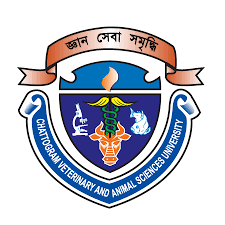 Jiko SenExamination Roll No: 0117/05Registration No: 00408Session: 2017-2018A thesis submitted in the partial fulfillment of the requirements for the degree of Master of Science (MS) in Food Chemistry and Quality Assurance Department of Applied Chemistry and Chemical Technology Faculty of Food Science & TechnologyChattogram Veterinary and Animal Sciences University, Chattogram -4225, BangladeshJune, 2019AuthorizationI hereby declare that I am the sole author of the thesis. I also authorize the Chittagong Veterinary and Animal Sciences University (CVASU) to lend this thesis to other institutions or individuals for the purpose of scholarly research. I further authorize the CVASU to reproduce the thesis by photocopying or by other means, in total or in  part, at the request of other institutions or individuals for the purpose of scholarly research.I, the undersigned, and author of this work, declare that the electronic copy of this thesis provided to the CVASU Library, is an accurate copy of the print thesis submitted, within the limits of the technology available.Jiko Sen June, 2019SUPPLEMENTATION OF OMEGA-3 FATTY ACID TO BAKERY PRODUCTS (BISCUIT AND CAKE) WITHFISH (Pangasius hypophthalmus) OILJiko Sen Examination Roll No: 0117/05Registration No: 00408Session: 2017-2018This is to certify that we have examined the above Master’s thesis and have found that the thesis is complete and satisfactory in all respects and that all revisions required by the thesis examination committee have been made.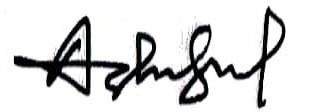 Supervisor (Md. Ashraful Islam)---------------------------------------------(Md. Fahad Bin Quader) Chairman of the Examination CommitteeDepartment of Applied Chemistry and Chemical Technology Faculty of Food Science and TechnologyChattogram Veterinary and Animal Sciences University Chattogram-4225, BangladeshJune, 2019DedicationDEDICATED TOMY BELOVED	MOTHERACKNOWLEDGEMENTSFirst and foremost I thank the almighty God for the blessing and opportunity to pursue higher education and to accomplish the thesis for the degree of Masters of Science (MS) in Food Chemistry and Quality Assurance successfully.I pay heartily gratitude to Professor Dr. Goutam Buddha Das, Vice-Chancellor, Chittagong Veterinary and Animal Sciences University (CVASU) for giving special opportunity and providing such research facilities.Mere indebted thanks may not suffice the privilege to express my profound sense of gratitude to my supervisor Md. Ashraful Islam (Assistant Professor, Department of Applied Chemistry and Chemical Technology, Faculty of food science and Technology, CVASU) for unequivocal motivation, benevolent guidance, affectionate encouragement and constant supervision during the entire period of investigation and preparation of manuscript.I feel much pleasure to convey my profound thanks Md. Fahad Bin Quader, Head and Assistant Professor, Department of Applied Chemistry and Chemical  Technology, CVASU for his valuable advice, scholastic guidance, inspiration and suggestions during my study period.I am grateful to Professor Dr. Jannatara Khatun, Dean, Faculty of Food Science  and Technology, CVASU for her kind cooperation and providing necessary facilities to carry out this research.I would like to give special thanks to the authority of Bangladesh Council of  Scientific and Industrial Research (BCSIR) and Modern Food Testing Laboratory (MFTL) for providing laboratory facilities. I sincerely thank to the University Grants Commission for giving me a research grant to accomplish my research work.Finally, I would like to pay my profound gratefulness and cordial love to my friends, juniors, family members and all well-wishers for their helping hand, understanding, endless patience and encouragement during my whole study period.The Author June, 2019TABLE OF CONTENTSLIST OF TABLESLIST OF FIGURESLIST OF ABBREVIATIONABSTRACTBakery industry is an important segment within the food and beverage industries in Bangladesh. The major product markets within these industries are biscuits and cakes. This study was conducted to supplement omega-3 fatty acid to cakes and biscuits by fish oil replacing harmful TFA containing margarine. Oil of Pangasius hypophthalmus has good content of omega-3 fatty acid and its sufficient content of SFA made it suitable for using in bakery products. Dough was made with wheat flour (8% gluten for making cake and 10% for biscuit), baking powder, Milk, eggs, sugar and margarine; 100%, 80% and 60% or 50% fish oil (1:0, 4:1, 3:2 or 1:1:: Fish oil: Margarine respectively) were mixed with dough separately in each sample replacing margarine, then shaped it properly and baked for proper temperature an time. Fatty acid analysis of these finished products revealed that Omega-3 fatty acid increased significantly in the products containing fish oil. Highest value (4.19% and 4.03% respectively) of omega-3 fatty acid has been found in the biscuits and cakes containing 100% fish oil. Good content of omega-3 fatty acid (3.90% and 3.96% respectively) was also found in the biscuits and cakes containing 80% fish oil. All the proximate compositions were statistically varied (P<0.05) and found no significant different with the control products to most of the treated products. The sensory parameters indicated that the products containing 100% fish oil were preferred less than the products containing 80% fish oil and the control products. Considering the content of omega-3 fatty acid and panel‟s preference, biscuits and cakes which were prepared using 80% fish oil would be the best choice for consumers.Keywords: Fish oil, Pangasius hypothalamus, Omega-3 fatty acids, Trans fattyacids, Biscuits, Cakes, Proximate composition, Sensory parameter.Chapter I: IntroductionGeneral FeaturePresently individuals from all round the world are more worry on sound way of life. Subsequently, it can impact the eating conduct & food choice of consumers. These days sensory attributes of food for example taste, texture, flavor, appearance is principle choice of consumers. Notwithstanding sensory characteristics, nutritional estimation of ingested food can influence the food selection of purchasers. Consumers are additionally now giving more significance to healthy and nutritious quality food. Consumer mindfulness for the functional characteristics of the food products is expanding which is affecting their acquiring choice. The market for functional food products is expanding 10% every year (Piteira et al., 2006). Fats get negative criticism in our general public. In the 1960s, physicians started to advance low-fat diets as an approach to decrease coronary illness and cholesterol levels (La Berge, 2008). Now, scientists perceive the valuable well being impacts of certain fats. The important thing is to stress utilization of specific structures sound fat while maintaining a strategic distance from undesirable fats in eating regimens.Fat allude to particles that have a specific chemical structure. The number of double bonds between segments of the molecule determines the kind of fat. Monounsaturated and polyunsaturated fats contain more double bonds, which influences their general structure. Not exclusively do different fats have different structural design, yet they additionally influence human well being in an unexpected way. For instance, trans  fats and saturated fats are related with more elevated amounts of “bad” LDL cholesterol. This increases the risk of cardiovascular disease. Interestingly, monounsaturated and polyunsaturated are viewed as healthy fats. Boosting these fats in your diet increment levels of “good” HDL cholesterol and brings down cardiovascular risk.Omega-3 fatty acids are basic fats, implying that your body cannot synthesis them on its own. Thus, one must get these fats from the eating regiment to stay solid. Fish oil is a great dietary sources, rich in essential fatty acids, particularly Polyunsaturated Fatty Acid (PUFA) as Eicosapentaenoic acid (EPA) and Docosahexaenoic acid(DHA) (Kim et al., 2006, NLM, 2014). Around one-third of the fatty acids present in fish oil are omega-3 long-chain polyunsaturated fatty acid (LC-PUFAs), and it is unsaturated fat that has been connected to potential health benefits (Rizliya and Mendis, 2014). There was proof for the many numerous healthful wellbeing impacts associated with the utilization of the unique long-chain polyunsaturated ω-3 fatty acids (n PUFA) nearly found in fish and other marine living beings (Tocher, 2015).Cardiovascular disease (CVD) is the leading cause of death all around. The dietary elements assume a significant job in assurance of CVD risk and in the pathogenesis of CVD. Dietary supplementation of fish and fish oils which are the rich sources of ω-3 fatty acids demonstrated the healthful impacts to the patients with dyslipidemia, atherosclerosis, hypertension, stoutness and inflammatory diseases (Aarsetoey H et al., 2012 ).Consumption of Omega-3 polyunsaturated fatty acids (PUFA) diminishes overall mortality, which is brought about by myocardial infarction and abrupt passing in patients with Coronary Heart Disease (CHD). Omega-3 Supplements whether from dietary source or fish oil, supplements ought to be expanded particularly in the individuals who are in danger of CHD (Lee JH et al., 2008). Fish oil supplementation was recommended in the patients with risk factors for SCD such as left ventricular dysfunction, left ventricular hypertrophy, prior cardiac infarction or high grade ventricular dysrhythmias (Anand RG et al., 2008).Pangasius hypophthalmus, also known as freshwater Tra catfish, is the primary business cultivated Pangasius species in Bangladesh. It is available and cost effective. The fat level of Pangasius hypophthalmus is 24.4% for the flesh and 20.6% for the viscera (Mai, 1998). The level of PUFA is 17.69% and MUFA is 34.69% in the fat Tra catfish (Ho et al, 2009). Concerning nutritional aspect, Tra catfish fillet is a potential well spring of omega-3 fatty acids and great fat nourishment (Ho et al., 2009). So, this fish oil can be utilized in bakery products to enrich the products with PUFA.Bakery products are well known products, consumed by a wide scope of populaces, because of their ready to eat nature, varied taste, long time span of usability and generally moderate expense. High rivalries in the market and expanded interest forsound, natural and functional items lead to alter their nutritive composition by improvement. The interest of the food industry in the advancement of new items is constantly expanding and ending up all the more testing, because of purchasers mindfulness about more beneficial foods for body (Dias et al., 2015). Cake  and biscuit are significant items in bakery industry and are very much connected with consumers everywhere throughout the world. But they are high in saturated and trans fats. Utilization of these bakery products containing high saturated, trans fat and less measure of essential amino acids prompts cardiovascular diseases. Various methodologies have been created for the incorporation of bioactives in food to make functional products, equipped for giving health benefit that goes beyond nutrition (Aboul fazli et al., 2016; Duchateau and Klaffke, 2009). Fish contains significant amounts of all essential amino acids, especially lysine which is moderately poor in cereals (FAO, 2005). Thus, it is appropriate to utilize fish oil as an ingredient for bakery products for supplementation of Omega-3 PUFA.The nature of biscuits and cake was determined on the premise on physico‐chemical characteristics namely: Moisture content, Ash content, Fat content, Protein content, and Crude Fiber content and sensory analysis including sensory attributes namely colour, flavour, texture, taste and overall acceptability.Aims and Objectives General Objective:The aim of my study was to formulate Omega-3 fatty acid supplemented cakes and biscuits using Pangasius hypophthalmus oil.Specific Objectives:To assess the unsaturated fat substance of Pangasius hypophthalmus oil.To evaluate the nutritional value of Omega-3 fatty acid supplemented cake and biscuit with fish oil.To survey sensory properties of composite cakes and biscuits.To	make	nutritional	comparison	between	experimental	samples	and commercial samples.Chapter II: Review of LiteratureA conceptual framework for the study dependent on the thoughts and ideas accumulated from survey work of existing writing of both hypothetical and observational nature will encourage arranging the investigation in a far reaching way. It likewise realizes the past research work completed in the region and acts as a torch for new research.Functional food and its importanceDiet has a substantial role in sustaining human health as it meets the need of the body for essential nutrients and energy for normal physiology. Moreover, alongside providing satiety, food provides pleasant tastes and flavors. However, it is postulated that diet plays an important role in the body‟s health maintenance through influencing risks of diseases. Functional foods provide the body with some beneficial support beyond their role in providing the body with essential nutrients (Granato et al., 2010). All foods are functional food to some extent because all foods provide taste, aroma, and nutritive value. However, foods are now being examined intensively for added physiologic benefits, which may reduce chronic diseases risk or otherwise optimize health. It is these research efforts that have lead to the global interest in the growing food category now recognized as “Functional Foods”. In 1994, the National Academy of  Sciences  „Food  and  Nutrition  Board‟  defined  functional  foods  as  “any  modified food or food ingredient that may provide health benefit beyond the traditional nutrients it contains”. Fatty fish contains omega-3 fatty acids as bioactive component which provide certain health benefits such as reduces TG, reduces heart disease, cardiac deaths and fatal and non fatal myocardial infarction. Probably the most intensively investigated class of physiologically active components derived from animal products are omega-3 fatty acids, predominantly found in fatty fish such as salmon, tuna, mackerel, sardines and herring (kris Erthen et al.,2004)Bakery ProductsBakery products are significant part of a balanced diet and can be used as functional foods by providing specific nutrients. A wide assortment of such items can be found on supermarket shelves today. This includes unsweetened goods (bread, rolls, buns,crumpets, muffins and bagels), sweet merchandise (cake, biscuit, pancakes, doughnuts, waffles and cookies), and filled goods (fruit and meat pies, sausage rolls, pastries, sandwiches, cream cakes, pizza and quiche) and so on (Smith, 1972). The consumer demand has expanded for food item quality with taste, safety, convenience and nutrition. Thus, nutrition has risen as an added dimension in sustenance item chain development (Shahidi, 2002). Consumers are likewise now concerned about sound and nutritious quality food. Consumer‟s purchasing decisions is affected by their awareness for the functional characteristics of the food products. The market for functional food products is expanding 10% every year (Piteira et al., 2006).There are numerous bakery products in Bangladesh and every one of them are prevalent in our nation. The bakery products such as biscuits and cake have turned out to be extremely well known in Bangladesh among all financial segment of populace. Those bakery products are produced using different flour particularly wheat flour.BiscuitA biscuit is a flour-based baked food product. Biscuits today can be savory or sweet, however most are small at around 5 cm (2.0 in) in diameter, and flat. Wheat flour containing low flour content (8-9.5%) is appropriate for making biscuit (Borla et al.,2004).Sweet biscuits are usually eaten as a snack food, and are, in general, made with wheat flour or oats, and sweetened with sugar or honey. Varieties may contain chocolate, fruit, jam, nuts, ginger, or even be used to sandwich other fillings. Savoury biscuits or crackers (such as cream crackers, water biscuits, oatcakes, or crisp breads) are typically plainer and generally eaten with cheese following a meal. Numerous savoury biscuits likewise contain additional ingredients for flavor or texture, such as poppy seeds, onion or onion seeds. The nutritive value, palatability, compactness and convenience of biscuits make it a ideal food (Kulkarni et al., 1997). Having low moisture content than cakes and bread, biscuits are commonly more secure from microbiological spoilage and have long time span of usability (Akubor, 2003).Biscuits have consistently been one of the most prevalent and appealing food products because of its predominant nutritional, sensorial and textural characteristics, ready to eat convenience just as cost intensity (Pratima et al.,2000).Types of biscuitIt is progressively easy to isolate the "types" of biscuits by means of the method in which they are made, so below is a chart demonstrating the four fundamental techniques and examples of the types of biscuits which can be made utilizing these strategies.Rubbed In BiscuitsThese types are principally founded on pastries and the name alludes to the rubbing in of the fat into the flour as would be done when making pastry such as short crust. This is done by placing the flour in a large mixing bowl, then adding butter which has been cut into pieces then rubbing the two together between your fingertips until the mixture takes after breadcrumbs.Depending on the sort of biscuit being made, other dry ingredients are then stirred in before the wet ingredients such as egg or milk, which will tie the batter together, prepared to be rolled out and molded/cut.The key factor when making these types of biscuits (as with all pastry) is not to over-do the rubbing in otherwise the gluten in the flour will be over-worked which will make the biscuits tough instead of crumbly.Creamed Biscuits	The name refers to the addition of the fat to sugar as would be done when making cakes. This is done by placing softened butter in a large mixing bowl, then adding the sugar, and beating the two together with a wooden spoon or electric whisk, until the mixture is very much mixed, light and fluffy.Depending on the type of biscuit being made, wet ingredients are then blended in such as eggs or milk, before the flour or other dry ingredients are included. These doughs are often very soft, so small spoonfuls are dropped onto baking sheets, well spaced apart.Whisked BiscuitsThe name refers to the manner in which the egg content is treated.Egg whites - these are whisked until firm.Egg yolks/whole eggs - these are whisked together with the sugar content until thickened and lightened.These types of biscuits range from straight-forward whisked egg whites with added sugar in the form of light as air meringues to more substantial biscuits such as coconut macaroons.Melted Biscuits	The name refers to the manner in which ingredients are prepared. In most cases, the recipes include liquid sweeteners such as nectar, golden (corn) syrup or molasses. All sweeteners (including sugar) are set in an enormous saucepan together with the fat content, which is then gently melted and stirred until well combined. Often the other ingredients are added to the melted ingredients so most of the mixing is done in the saucepan rather than in a mixing bowl.The mixture can be soft enough to easily drop from a spoon such as brandy snaps, or thick enough to press into a tin such as flapjacks. Once again, as these recipes vary enormously, it is not possible to give a generic basic recipe here.CakeCake is type of sweet substance that is generally baked. In their oldest forms, cakes were modifications of breads, yet cakes currently spread a wide range of preparations that can be simple or elaborate, and that share features with other desserts such as pastries, meringues, custards, and pies. Preparation of cake involves raising the temperature of highly aerated emulsions (cake batters). Batter is made with sugar, flour, eggs, fat, baking powder and salt. Other commonly used ingredients include emulsifiers and milk powder (D. Indrani, 2003). Cake batter is considered as a complex system in which air is mechanically dispersed in a continuous liquid phase containing dissolved or suspended dry ingredients (S. Sahin et al., 2008). The fuse of air cells during blending creates wet foam which is converted into solid foam (cake) after baking. Among other non fundamental cake batter ingredients, emulsifiers were accounted for increasing the storage time and the los modulus of cake batters and decrease batter density (R. Jyotsna et al., 2004). The advancement of cake structures begins from mixing, followed by starch gelatinization, protein denaturation,generation of carbon dioxide and other interactions between the ingredients during baking. Subsequently, physical and structural changes that happen during cake batter preparation may influence the primary ingredients performance or the quality of the final product (S. Sahin et al., 2008). According to bakerpedia, Wheat flour containing low flour content (6-8%) is appropriate for making cake.Margarine in Bakery ProductsMargarine is a fat utilized broadly as an ingredient or a spread that looks like butter, but is a common butter substitute. It is produced using the emulsion of vegetable and/or animal oil. Like other fats, margarine improves mouth feel and flavor in baked goods.Margarine types for commercial baking include:Butter cream margarineCake margarineCroissant margarinePuff pastry margarineHard puff margarineAs a fat, margarine gives baked goods with texture, mouth feel, and other tangible qualities. Its other roles include extending a product‟s timeframe of realistic usability (Cheong et al., 2011).Consuming saturated fats (all animal-derived fats) are the strongest method of raising serum cholesterol. So as to keep away from butter which is extremely high in saturated fat we normally go to margarines which are made of vegetable oils which have no significant amounts of saturated fat or cholesterol. The issue with margarines is that inappropriate ones can have a similar impact as saturated fat, contingent upon how hard they are. So as to make the vegetable oils hard enough to spread on bread, hydrogen must be added. The more hydrogenation, the more saturated and the more atherogenic they are. The stick margarines are the hardest. Hence, soft tub margarines are best.Sadly, the more hydrogenation, the more it produces atherogenic fatty acids called trans fatty acids (Zock et al., 1997). Trans fatty acids have shown adverse effects on blood cholesterol. They may be worse than saturated fats in that they not only equal saturated fats in increasing the bad cholesterol known as LDL, but also decrease the good cholesterol known as HDL. Saturated fats do not lower HDL (Lichtenstein et al., 1996).Omega -3 fatty acidThe principle four classes of fats found in our diets are: saturated, trans, polyunsaturated, and monounsaturated. The two major classes of PUFAs are the omega-3 and omega-6 fatty acids. Like all fatty acids, PUFAs comprise of long chains of carbon atoms with a carboxyl group at one end of the chain and a methyl group at the other. PUFAs are distinguished from saturated and monounsaturated fatty acids by the presence of at least two double bonds between carbons within the fatty acid chain. Omega-3 fatty acids have a carbon–carbon double bond located three carbons from the methyl end of the chain. Several different omega-3s exist, yet most of the scientific research centers around three: alpha-linolenic acid (ALA), Eicosapentaenoic acid (EPA), and Docosahexaenoic acid (DHA). ALA contains 18 carbon atoms, whereas EPA and DHA are considered “long-chain” (LC) omega-3s because EPA contains 20 carbons and DHA contains 22.Among the long chain omega-3 fatty acids (LC-PUFA), Docosahexaenoic acid (DHA) is the principal PUFA constituent of brain neurons, retinal cells, and primary structural component of skin, sperm, and testicles. Aside from being a significant structural component of cellular membranes, it performs varieties of functions in a number of cellular processes like transport of neurotransmitters and amino acids and modulates the functioning of ion channels and responses of retinal pigments (P. M. Kidd, 2007). DHA has been demonstrated to be especially significant for fetal brain development, optimal development of  motor skills and visual acuity in infants, lipid metabolism in children and adults, and cognitive support in the elderly (P. M. Kidd, 2007).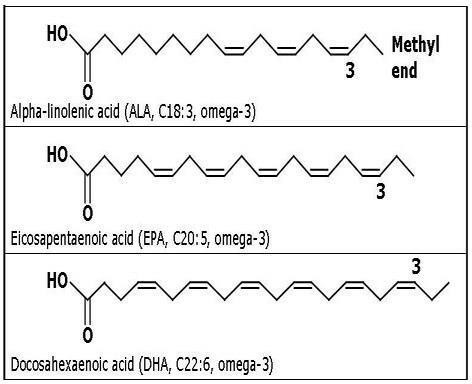 Fig1.1: Chemical Structure of Omega-3 fatty acidsRequirement of Omega-3 fatty acidThe most ideal approach to get them is by eating fatty fish at least twice a week, except on the off chance that you don‟t eat fatty fish often, you ought to think about taking a supplement.Notwithstanding, it‟s important to ensure your supplement contains enough EPA and DHA. These are the most useful types of omega-3 fats and are found in fatty fish and algae. There is no official recommended daily allowance for omega-3s. Nonetheless, most health organizations concur that 250–500 mg of combined EPA and DHA is enough for adults to maintain overall health (FAO, 2008). This requirement may fluctuate in special health condition. The following health conditions have been shown to respond to omega-3 supplements.Heart diseaseOne study followed 11,000 people who took an 850-mg dose of combined EPA and DHA consistently for 3.5 years. They encountered a 25% reduction in heart attacks and a 45% reduction in sudden death (Marchioli et al., 2002).The American Heart Association, among other organizations, recommends that individuals with coronary heart disease take 1,000 mg of combined EPA and DHA every day.Depression and anxietyStudies exhibit that high doses of omega-3, extending from 200–2,200 mg per day, can diminish the symptoms of depression and anxiety. In cases of mood and mental disorders, a supplement with higher measures of EPA than DHA might be ideal (Sublette et al., 2011)CancerHigh consumption of fish and omega-3 fatty acids has been connected to a reduced risk of breast, prostate, and colon cancers (Terry et al., 2004)Omega-3 for children and pregnant womenResearch demonstrates that omega-3 fatty acids, particularly DHA, are vital before, during, and after pregnancy. An extra 200 mg of DHA is suggested for pregnant and nursing mothers. The recommended dose for infants and children is 50–100 mg of combined EPA and DHA per day (Koletzko et al., 2008).Fish oil, a good source of Omega-3 fatty acidFish oil is oil derived from the tissues of oily fish. Fish oil is a very effective nutrient and contains significant omega 3 fatty acids that can be absorbed effectively.Assisi et al. (2006) stated that Fish oil contains both Docosahexaenoic acid (DHA) and Eicosapentaenoic acid (EPA). There is evidence from different investigations supporting intake of recommended amounts of DHA and EPA in the form of dietary fish or fish oil supplements lowers triglycerides, reduces the risk of death, heart attack, dangerous abnormal heart rhythms, and strokes in people with known cardiovascular disease, slows the buildup of atherosclerotic plaques  (“hardening of the arteries”), and lowers blood pressure slightly. However, high doses may have harmful effects, for example an increased risk of bleeding. Fish oil comes from cold water fish such as mackerel, tuna, salmon, cod and many other fresh water fish. It is recommended for a heart healthy diet.Fish Oil BenefitsAccording to American Heart Association, (2010) Fish Oil Benefits areLess Pain and InflammationFish oil has an extensively positive effect on your inflammatory response. Through several mechanisms, they regulate the body‟s inflammation cycle, which counteracts and mitigates painful conditions like arthritis, prostatitis, cystitis and anything else endingin “itis.”Cardiovascular HealthFish oil contains omega 3 fatty acids, which have been proven to work wonders for your heart and the miles and miles of arteries and veins that make up your cardiovascular system. They help to bring down cholesterol, triglycerides, LDLs and blood pressure, while simultaneously espanding good HDL cholesterol. This adds a very long time to your future.Protection from Stroke and Heart AttackWhen plaque develops on arterial walls and then breaks loose, it causes what‟s known as a thrombosis, which is an extravagant method for saying clot. If a clot gets stuck in the brain, it causes a stroke and when it plugs an artery, it causes a heart attack. Research shows omega 3 fatty acids break up clots before they can bring on any harm.Better Brain Function and Higher IntelligencePregnant and nursing mothers can greatly affect the intelligence and joy of their babies by supplementing with fish oil. For adults, omega 3 improves memory, recall, reasoning and focus.Less Depression and PsychosisMaking you smarter is not all omega 3 does for your brain. Psychiatry department researchers at the University of Sheffield, alongside numerous other research studies, found that omega 3 fish oil supplements “alleviate” the symptoms of depression, bipolar and psychosis.Optimizing Baby GrowthFor pregnant women, fish oil can be advantageous to the health and development of your fetus during pregnancy. This is because the substance of DHA and the benefits  of omega 3 rich in pangasius fish. The two substances are valuable for:Maintain fetal health while in the wombKeeping fetal growth healthyKeep the fetus healthyLower Incidence of Childhood DisordersStudies demonstrate that children (and grownups) with ADD and ADHD experience an enormously improved quality of life and those with dyslexia, dyspraxia and compulsive disorders have gotten a new lease on life.Reduction of Breast, Colon and Prostate CancerOmega 3 fish oil has been shown to help prevent three of the most common forms of cancer – breast, colon and prostate. Science tells us that omega 3s accomplish these in three ways. They stop the alteration from a normal healthy cell to a cancerous mass, inhibiting unwanted cellular growth and causing apoptosis, or cellular death, of cancer cells.Cardiovascular effects of fish oilCardiovascular disease (CVD) is the leading cause of death all around. The dietary factors play an siginificant role in determination of CVD risk and in the pathogenesis of CVD. To reduce the risk of CVD dietary variables are modified (Alissa et al., 2012). Long chain polyunsaturated fatty acids can‟t be synthesized by humans. Because of this, the ω-3 fatty acids synthesized in plants and in marine microalgae. Fish and fish oil contain large amount of two ω-3 fatty acids, eicosapentaenoic acid (EPA; C20:5 n-3) and docosahexaenoic acid (DHA; C22:6 n-3) which show cardio protective effects (Weitz et al.,2010). Dietary supplementation of fish and fish oils which are the rich sources of ω-3 fatty acids demonstrated the useful impacts to the patients with dyslipidemia, atherosclerosis, hypertension, obesity and inflammatory diseases (Aarsetoey et al.,2012).In 2010, Kromhout et al. showed in the Zutphen Study, a prospective cohort study in the Netherlands, that eating fatty ﬁsh once or twice per week was related with a lower risk of fatal CVD compared with men who did not eat ﬁsh.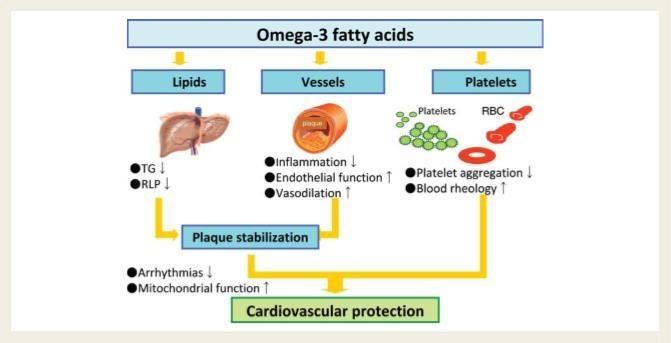 Fig 2.1: Effect of Omega-3 fatty acid in cardiovascular protectionDiabetes prevention of fish oilIn diabetic women, higher consumption of fish and long chain ω-3 fatty acids was related with lower incidence of CHD. Women who consumed fish less than one serving per month compared with fish consumption 1-3 times per month, the relative risk of CHD was 0.70, for once in a week 0.60, for 2-4 times per week 0.64 and for 5 or more times per week 0.36. Higher consumption of fish ≥5 times each week altogether brought down the occurrence of CHD in diabetic women (Hu et al., 2003). Plasma lipid modulatory effect was showed by EPA and DHA in CVD risk and diabetes (Minihane et al., 2013). Fish oil supplementation diminished the triglycerides, raised LDL cholesterol and has no statistically significant effect on glycemic control, total cholesterol, HbA1c, fasting plasma glucose and postprandial plasma glucose in Type 2 diabetes (Chen at el., 2015). Fish ω-3 fatty acids show beneficial effects for aversion of Type 2 diabetes in Asian populace which proposes that relationship between consumption of fish or fish oil and the development of Type 2 diabetes relies upon geographical variety (Yanani et al., 2015).Inhibition of platelet aggregationFish oil containing omega-3 fatty acids decreases the risk of thrombosis by inhibiting platelet aggregation. Significantly, omega-3 fatty acids inhibit platelet TXA2 synthesis and acts as antagonists of the pro-aggregatory TXA2/PG H2 receptor inhuman platelets in vitro (swann et al., 1989). Supplementing a diet with omega-3  fatty acids down-regulate mRNA expression of platelet-derived growth factor-A and - B in mononuclear blood cells in humans (Kaminski et al., 1993).Triglyceride-lowering effectsOmega-3 fatty acids play an important role to regulate genes that are critical for controlling lipid homeostasis. Omega-3 fatty acids decline VLDL assembly and discharge, bringing about reduced triacylglycerol production, through a decreased activity of sterol receptor element-binding protein-1c, which is the key switch in controlling lipogenesis (Sampath et al., 2005). In addition, omega-3 fatty acids could promote β-oxidation simultaneously in mitochondria and/or peroxisomes, possibly through the activation of peroxisome PPAR-a, leading to the reduction of fatty acids substrate for triglyceride synthesis (Oi K et al., 2004). The remainder lipoprotein (RLP), produced from the triacylglycerol-rich chylomicrons and VLDL, applies potent pro-atherogenic effects and is thus viewed as a significant risk factor of CVD (Oi K et al., 2004). The association of RLP has been recommended in the pathogenesis of sudden cardiac death and restenosis after coronary angioplasty. Although omega-3 fatty acids don‟t majorly affect fasting total cholesterol and LDL cholesterol levels, EPA adequately diminishes RLP in hyperlipidaemic patients (Nakamura et al., 1999).Improvement of endothelial functionLong-term treatment with ﬁsh oils augments endothelium dependent relaxation of normal porcine coronary arteries (Shimokawa et al, 1987), for which EPA, a major omega-3 fatty acids of ﬁsh oils, is responsible for the augmentation (Shimokawa et al, 1989). This augmenting effect of EPA was additionally noted in porcine coronary micro vessels (Shimokawa et al, 1988). Long-term treatment with fish oils improves endothelium-dependent relaxation of hypercholesterolaemic and atherosclerotic porcine coronary arteries (Shimokawa et al, 1988) and femoral veins (Komori et al, 1989). EPA augments endothelium-dependent relaxation by NO as well as that by endothelium-derived hyperpolarizing factor (Tagawa et al, 2002).Plaque stabilizationAs referenced above, through their anti-inflammatory effects, omega-3 fatty acids could not just counteract the plaque development yet in addition add to the plaque stabilization (Yasuda et al., 2010). The randomized clinical trial exhibited that omega- 3 fatty acids supplementation considerably build tissue levels of EPA and DHA and diminishes macrophage infiltration and thickened fibrous cap in human carotid arteries (Thies et al., 2003). Exacerbated release of matrix metalloproteinase (MMP) by the activated endothelium and macrophages plays a pathological role in plaque progression and instabilization (Morishige et al., 2003).Pangasius hypophthalmusPangasius hypophthalmus is a species of shark catfish (family Pangasiidae) local to the rivers of Southeast Asia and furthermore known as thai pangus. It has been developing as a financially significant species to South-East Asian aquaculture. This species has moved toward becoming as a significant aquaculture species in Indonesia, Malaysia, Cambodia, Bangladesh and China (FAO, 2010). It is especially significant for their quick development, all year production and high productivity. Originally, P. hypophthalmus is a catfish of the Mekong delta being recognized as the most significant and largest inland fishery in the world. This exotic species which was brought from Thailand in 1989 has been established as a cultured species in Bangladesh as recognized by FAO in 1990. As of late, High yield and low production cost makes thai pangas one of the most popular commercial culturablespecies , and thai pangus fry are now producing by many hatcheries all over the country to meet up the farmer‟s demand. Contingent upon accessibility of fry the monoculture system of thai pangus has generally been spreaded all through the nation. Presently the fish farmers are also too much interested to culture thai pangus. Right now, Pangas cultivating is one of the quickest developing types of aquaculture in Bangladesh (Anka et al., 2013).Much the same as different kinds of fish, pangasius fish have a delicious and delicate taste. Almost all parts of the fish can be consumed. Meat and the head can be handled into delightful cooking, while the bone can be a fish soup that is similarly delicious. As one sort of fish that much supported by the people of Bangladesh, pangasius of hasa lot of advantages that are good for us especially benefits for health and fulfillment  of nutritional intake in the body.Few studies have been done on the chemical composition of this fish.Ho BT. et al., 2009 stated that the crude fat content found in Pangasius hypophthalmus was 2.55% of wet weight. The SFA content was 42.63%, the percentage of PUFA was 17.69%, MUFA was 34.69%, Linoleic acid (C18:2n-6) 8.43%, DHA (C22:6n-3) was 4.74% and the EPA (C20:5n-3) content was 0.31% of the fatty acid in fat.Men et al., 2005 estimated the crude fat content of Pangasius hypophthalmus and found 2.95g/100g of wet weight.Fish oil in Bakery ProductsScarcely any examinations have been done to fortify bakery products with omega 3 fatty acid by utilizing fish oil.Agni Kumar et al., 2015 Fortified cakes with fish oil encapsulate to improve the consumption of health-beneficial polyunsaturated fatty acids like EPA and DHA. Cortés, 2012 planned to develop a cookie with added omega-3. Three different commercial form of omega 3 were assessed as DHA and EPA (emulsion, powder and oil) at different omega 3 (ω3): omega 6 (ω6) ratios (1:5, 1:8, 1:10). Through this study was found that the emulsifiers properties of omega-3 help the incorporation of air into the system, just as to the softness of the cookies.Gas Chromatography principleThe principle in gas chromatography involves separation of volatile components of the sample based on their partition co-efficient. This is ratio of solubility of substance in between gaseous mobile phase and stationary liquid phase. The components of the sample that are partitioned into gas come out first while others come later.The stationary phase is a liquid layer supported over a stationary phase while the mobile phase is an inert and stable gas. Hence it was named Gas-Liquid chromatography (GLC). The development of GC as an analytical technique was pioneered by Martin and Synge 1941; they suggested the use of gas-liquid partition chromatograms for analytical purposes.Samples analyzed by GC must be volatile (have a significant vapor pressure below 250 °C)Most GC analysts are under 500 Da Molecular Weight for volatility purposes.	Highly polar analysts may be less volatile than suspected when dissolved in a polar solvent or in the presence of other polar species due to intermolecular forces such as hydrogen bonding.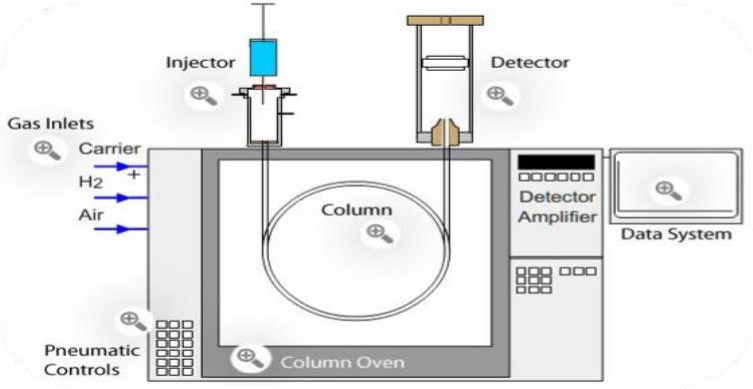 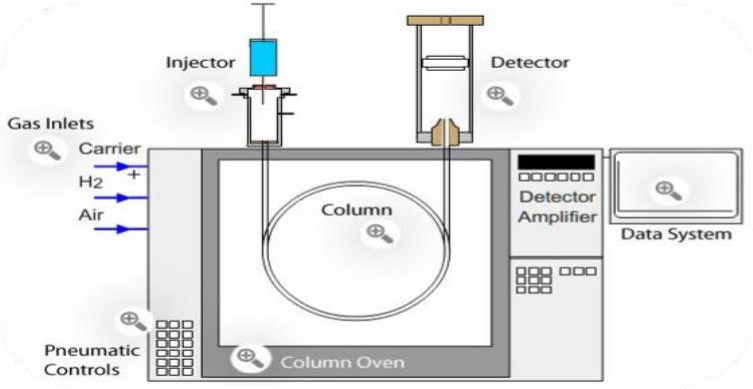 Fig 2.8.1: Gas ChromatographyGas chromatography instrumentationThe gas chromatography apparatus can be listed as:The mobile phase gas in a cylinder: The mobile phase is an inert gas (monoatomic element gases or non-reactive gases like nitrogen, helium & hydrogen). The carrier gas is kept in a metallic cylinder and outflow is controlled by a regulator. From the gas carrier cylinder, the gas is passed  under a fixed rate through a pressure gauge which indicates the speed of flow of gas into the column. Most commonly used gas is helium.The injection system: Here the sample is volatilized and the resulting gas entrained into the carrier stream entering the GC column.Many inlet types exist including:Split / SplitlessProgrammed Thermal Vaporizing (PTV)Cool-on-column (COC) etc.The COC injector introduces the sample into the column as a liquid to avoid thermal decomposition or improve quantitative accuracy.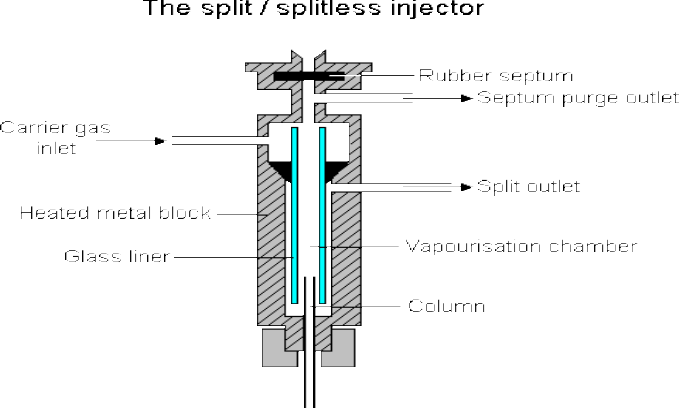 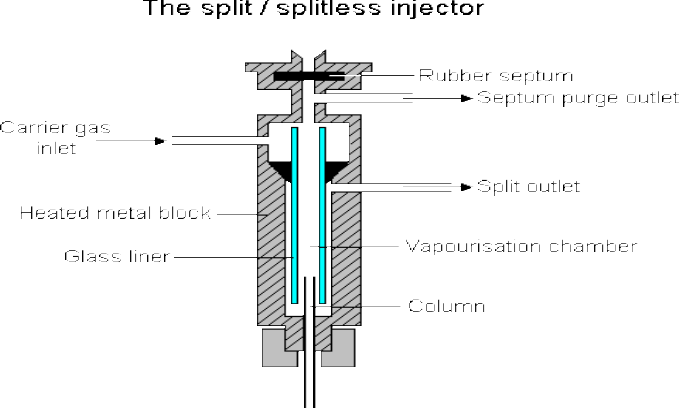 Fig 2.8.2: Split/ Splitless injectorThe columnThe gas chromatography column is usually long (few meters like 3 to 6 meters) and coiled for accommodation into a small thermal chamber. The column is mostly made of steel or glass.The GC columns are of three types:Packed column. This is a column into which solid beads are packed. This column has advantages like efficient separation and precise readings.Tubular column. Here into a stainless steel hollow tube a thin layer of liquid  is  coated  to   act   as   a   stationary   phase.   This   column    offers    the least resistance to the flow of gas.Support coated tubular column. Here into stainless steel column, a thin solid layer is coated on to which a thin layer of liquid stationary phase is present.Column OvenTemperature in GC is controlled via a heated oven. The oven heats rapidly to give excellent thermal control. The oven is cooled using a fan and vent arrangement usually at the rear of the ovenDetectorThe detector responds to a physicochemical property of the analyte, amplifies this response and generates an electronic signal for the data system to produce a chromatogram. GC detectors detect the isolated components and help in the identification and quantification of the sample. Four types of GC detectors like:Thermal conductivity detector: There are two columns which have a conducting wire in between. The gas is allowed to pass through the two columns of detectors. Since the temperature of both gases is the same, the thermal conduction is constant. When the sample is injected into the gas chromatography column, the effluent gas carries the sample components into the detector column. Since effluent gas is mixed with sample components there results in the difference in thermal conductivity from prior one recording. This difference in conductivity is specific for the component analyzed. This  is  recorded  for  further  comparison and  identification   of the components and their quantity.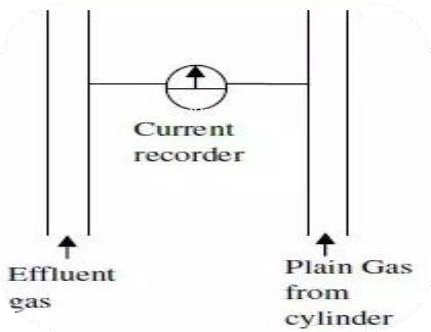 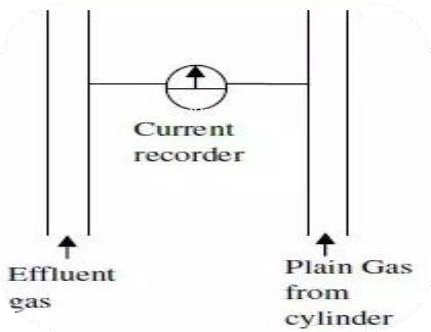 Fig 2.8.3: Thermal conductivity detectorFlame ionization detectors: Here the  sample  components  from  effluent  are ionized by subjecting to flame in a chamber. These ions raise upwards and are attracted towards anode or cathode based on the charge on them. When they impinge on the electrodes, the current is passed which is recorded.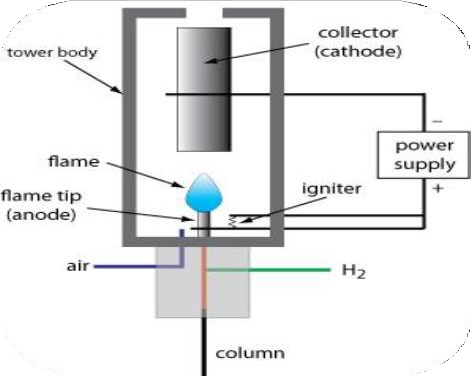 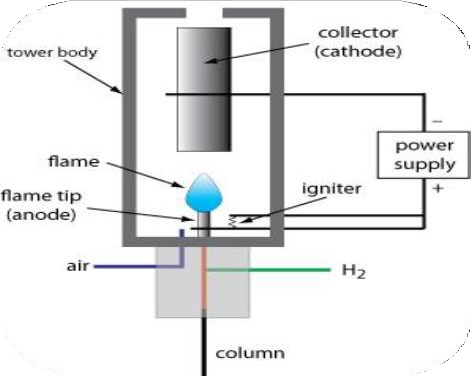 Fig 2.8.4: Flame ionization detectorArgon ionization detector: These detectors are similar to flame ionization detectors with the only difference that argon ion gas is used to ionize the sample molecules. The argon ions are obtained by reacting argon gas with radioactive elements. Once argon ionizes they try to get back to the stable state by either taking or giving electron from the sample components thus making sample molecules to ions for detection.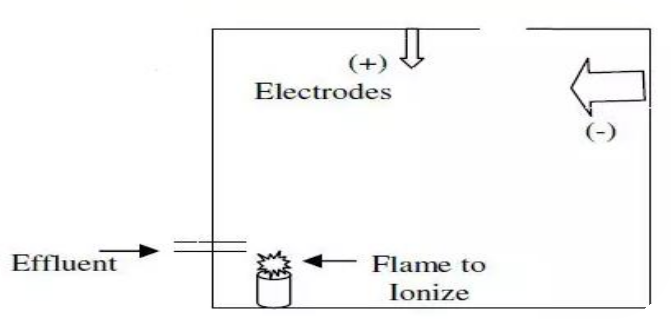 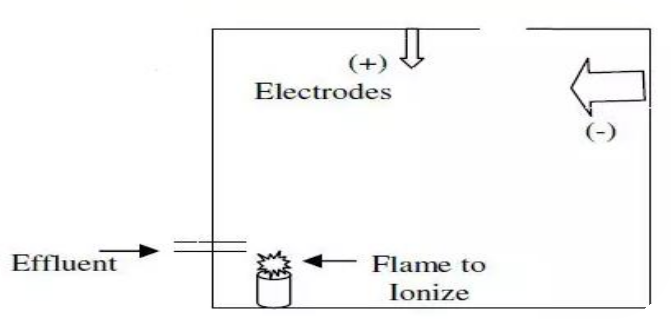 Fig 2.8.5: Argon ionization detectorCHAPTER III: MATERIALS AND METHODSCollection and preparation of sampleThe fish (Pangasius hypophthalmus) were bought fresh from the market. Prior to analysis, the internal organs were removed and the fish was washed to remove the residual blood. Fish fillet was obtained by cutting the fish lengthwise along the backbone to obtain maximum amount of flesh without including the backbone. The fillet was cut into small pieces.Extraction of LipidExtraction of the fish lipids were done according to the method of Bligh and Dyer (Bligh et al., 1959) with some modification by Kinsella et al (Kinsella et al., 1977). Representative samples of fish tissue (50g) were homogenized in a blender for 2 minutes with a mixture of methanol (100 ml) and chloroform (50 ml). Then 50 ml of chloroform was added to the mixture. After blending for additional 30 seconds, distilled water (50 ml) was added. The homogenate was stirred with a glass rod and filtered through a whatman no.1 filter paper on a Buchner funnel under vacuum suction. 20 ml chloroform was used to rinse the remainder. The filtrate was allowed to settle to separate into the organic and aqueous layers. The chloroform layer containing the lipids was transferred into another beaker and. 3 g of anhydrous sodium sulphate was added to remove any remaining water. The mixture was filtered through a whatman no. 1 filter paper and chloroform was used to rinse the remainder. Finally, a known amount of BHT (of about 0.02 g) was added to the lipid solution as an antioxidant (Kinsella et al., 1977). The solution was then evaporated to a constant weight in a tarred 100 ml round-bottom flask with a rotary evaporator at 40oC.Biscuit preparationThe basic formulation used for preparation of cracker biscuits has been adopted from the recipes used by hoseney and kent (Hoseney, 1986; Kent, 1984) and shown in table3.1. All the ingredients were weighed accurately for each sample.Procedure Preheat the ovenAt first oven was preheated to 200  C (Anis and Lubna, 2014).Combine the dry ingredientsSugar was grounded and flour, baking powder, salt and sugar were added in a large bowl. Whisk together until well blend.Add wet ingredientsEgg (after beating), and milk together were poured into the bowl containing dry ingredients.Mix the ingredients to form a doughAll ingredients were then mixed all until perfect dough was formed. After mixing the dough was transferred to a floured surface for kneading.Rolling and shapingThe dough was rolled down and cut into the desired shape by a cookie cutter.Bake the biscuits until lightly brownedThe biscuits were placed in to the oven at 210˚C for about 25 min (Anis and Lubna, 2014)CoolingAfter removing from the baking pan the biscuits were allowed to cool for 15 mins.Table 3.1: Formulation of BiscuitHere, Sₒ = Control;S1= Biscuits having 100% fish oil instead of margarine;S2 = Biscuits having 80% fish oil;S3 = Biscuits having 50% fish oil.Cake preparationThe chocolate cake was prepared by a single bowl mixing method (Neville and Setsar, 1986). The formulation has been adopted from the recipes reported by Siti-Faridah and Noor-Aziah (Siti-Faridah and Noor-Aziah, 2012) and shown in table 3.2.ProcedureCombining and mixing the ingredients:The eggs and sugars were mixed for 2-5 minutes. The mixture was then mixed for 2 minutes to get lighter, creamier and floppy batter. After mixing, the sifted wheat flour and cocoa powder were added into a mixing bowl and mixed for 2 minutes.  Margarine was heated until melted. The mixture was poured into bowl and mixed well.Baking:The batter was then transferred to greased non-stick cake pan and baked in an electric oven at 170°C for 35 minutes.Cooling:The cakes were then removed from the oven and allowed to cool for 2 hours and were later packed in a low-density polyethylene packages at room temperature for 24 hours prior to physical quality analysis.Table 3.2: Formulation of CakeHere, Cₒ = Control;C1= 100% fish oil instead of margarine;C2 =80% fish oil;C3 = 60% fish oil.Proximate AnalysisSample preparationFirstly, Sample was prepared for the analysis by grinding it in the mortal pestle.Determination of crude fatThis was determined by solvent extraction gravimetric method described by Kirk and Sawyer (1980). Five gram of sample was wrapped in a porous paper (whatman filter paper) and put in a thimble. The thimble was put in a soxhlet reflux flask  and mounted into a weighted extraction flask containing 200 ml of petroleum ether. The upper of the reflux flask was connected to a water condenser.The solvent (petroleum ether) was heated, boiled vaporized and condensed into the reflux flask filled. Soon the sample in the thimble was covered with the solvent until the reflux flask filled up and siphoned over, carrying its oil extract down to the boiling flask. This process was allowed to go on repeatedly for 4 h before the defatted sample was removed, the solvent recovered and the oil extract was left in the flask. The flask (containing the oil extract) was dried in the oven at 60°C for 30 min to remove any residual solvent. It was cooled in desiccator and weighed. The weight of oil (fat) extract was determined by difference and calculated as a percentage of the weight of sample analyzed thus:𝐹𝑎𝑡(%)= weight of petridish with sample−weight of empty petridishweight of sample× 100Determination of crude fiberCrude fiber was determined by the method AOAC (2000). (5.0 g) processed sample was boiled in 150 ml of 1.25% H2SO4 solution for 30 min under reflux. The boiled sample was washed in several portions of hot water using a two-fold cloth to trap the particles. It was returned to the flask and boiled again in 150 ml of 1.25% NaOH for another 30 min under same condition. After washing in several portion of hot water the sample was allowed to drain dry before being transferred quantitatively to a weighed crucible where it was dried in the oven at 105°C to a constant weight. It was thereafter taken to a muffle furnace where it was burnt, only ash was left of it. The weight of the fiber was determined by difference and calculated as a percentage of the weight of sample analyzed thus:Where,Crude Fiber(%) =	W2 − W3Weight of sample× 100W2 = weight of crucible + sample after washing and drying W3 = weight of crucible + sampleDetermination of ash contentThis was done by the furnace gravimetric method described by the james (1995) and AOAC (2000). Briefly 5g of the samples was measured in a previously weighted porcelain crucible. The sample was burnt to ashes in a muffle furnace at 550C. Whenit has become completely ashed, it was cooled in a desiccator and weighted and analyzed thus:Determination of Moisture contentMoisture content was determined adopting AOAC (2005) method 14.004.Procedure5g sample was taken in a pre-weight crucible (provide with cover) which was previously heated to 1300C. The sample was dried for 1 hour in an air oven at temperature 1300C± 300C. The crucible was while still in oven then transferred to desiccator and weighed immediately after reaching at room temperature.Determination of ProteinProtein content was determined using AOAC (2005) method 2.049. The method was as follows:Reagent requiredConcentrated sulphuric acid (nitrogen free) 20 ml.Digestion mixture Potassium sulphate =100gm Copper sulphate = 10 gSelenium di-oxide = 2.5g well mixed in mortar and kept in a dry place.Boric acid solution = 2% solution in waterAlkali solution = 400g sodium hydroxide in water and dilute to 1 litre.Mixed indicator solution: Bromocresol= 0.1g and methyl red= 2g dissolved in 250 ml ethyl alcoholStandard HCl: 0.1 NProcedure5g digestion mixture was weighed accurately and transferred into a dry 300ml Kjeldahl flask. A suitable quantity of the sample (1g for each) was transferred into the flask. 20ml of sulphuric acid was added, heated continuously until frothing ceased and then simmered briskly. The solution became clear in 15-20 min., continued heating  for 45 min. After cooling, 100ml water was added, and transferred quantitatively to a 1 liter round- bottom flask; the final volume was about 500 ml. Added gently sown the side enough sodium hydroxide solution to form a participate of cupric hydroxide and immediately connected the flask to steam-trap and condenser. Then 50ml of boric acid solution, 50ml distilled water and 5 drops of indicator solution were added to a 500ml conical receiving flask. Positioning the condenser distillation was carried out for 4 to 5 minutes or until about 250 ml of distillate was attained, the contents of the receiving flask were titrated with 0.1 N hydrochloric acid, the end point was marked by a brown color. A reagent blank as also determined and deducted from the titration. One milliliter of 0.1N hydrochloric acid is equivalent to 1 mg of nitrogen. A protein conversation factor was to calculate the percent protein from nitrogen determination. Percentage of nitrogen and protein calculated by the following equation:𝐍𝐢𝐭𝐫𝐨𝐠𝐞𝐧(%)==(Ts − Tb) × N of HCL × 14 × Vol. made up the digestWt.of sample (gm) × A liquor of the digest taken	× 100Where,Ts = Titre volume of the sample (ml) T b = Titre volume of the blank (ml)Protein (%) = % Nitrogen  Protein factor.Determination of CarbohydrateCarbohydrate was determined by the following formula as per AOAC, 2000.Carbohydrate (%) =100–[crude protein (%)+crude fat(%) +crude fiber(%)+ash(%)+moisture(%)]Sensory evaluation of finished productsThe sensory characteristics of the cake and biscuit samples were evaluated. Samples were evaluated for color, flavor, texture and overall acceptability. A 1-9 point hedonic rating test was performed to assess the degree of acceptability of the samples containing fish oil. A set of 20 panelists was selected from teacher, students and employee of the Department of Applied Food Science and Nutrition, Chattogram Veterinary and Animal Sciences University and briefed on procedure before evaluation. One slice from each sample of cake and one piece from each sample of biscuit were presented to 20 panelists. The taste panelists were asked to rate the sample for color, flavor, texture and overall acceptability on a 1- 9 point scale, where 1 = dislike extremely; 2 = dislike very much; 3 = dislike moderately; 4 = dislike slightly; 5 = neither like nor dislike; 6 = like slightly; 7= like moderately; 8 = like  very much; 9 = like extremely (Amerine et al., 2013).Statistical analysisAll the data were compiled in MS Excel. Raw data related to Moisture, Protein, Fat, Carbohydrate, Ash, Appearance, Texture, Color, Flavor and Overall acceptability etc. were tested for normality by using normal probability plot and analyzed for one way ANOVA by using STATA (2017). The level of significance was set ≤ 0.05.CHAPTER IV: RESULTSIn this section, fatty acid composition of fish oil and margarine, omega-3 fatty acid content of different prepared biscuits and cakes, proximate analysis of prepared biscuits and cakes have been shown.Fatty acid composition of fish oil and MargarineTotal fatty acid percentages of experienced margarine and fish oil have been shown in table 4.1 and the comparison between them has been shown in figure 4.1. In this figure it is clear that Margarine contains more total SFA content and PUFA content than in fish oil. TFA content has been only found in margarine. But it contains no Omega-3 fatty acid (Total DHA and EPA) where fish oil contains good omega-3 content.Table 4.1 Total fatty acids percentage in fish oil and margarine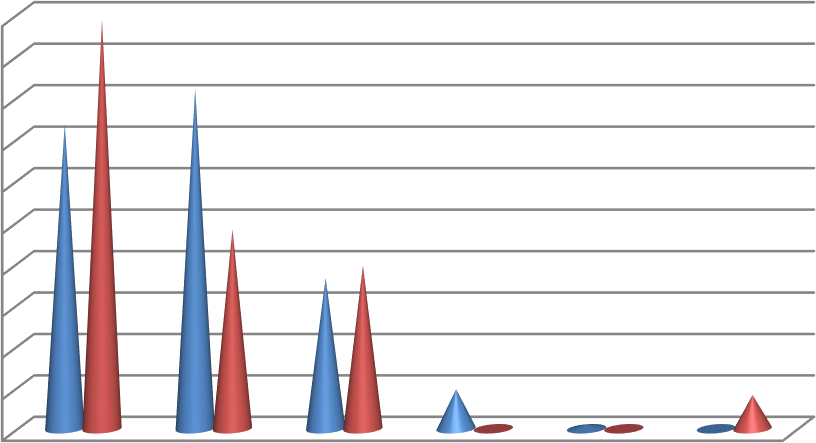 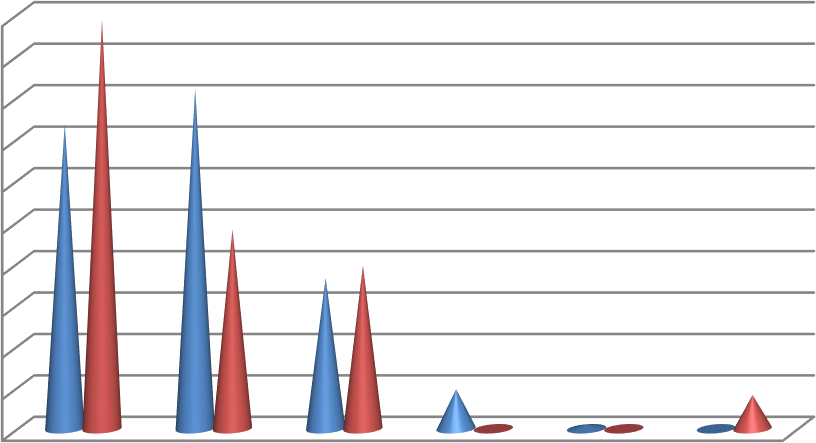 Figure 4.1: Total fatty acids percentage comparison between fish oil and margarineFatty acid composition of Biscuit and Cake sampleFatty acid compositions of prepared biscuits and cake sample have been presented in table 4.2 and table 4.3 respectively. In these data, it is clear that biscuits and cakes prepared with margarine contain no Omega-3 fatty acid but Trans fatty acid, where biscuits and cakes containing fish oil contain omega-3 fatty acid but no trans fats. Figure 4.2 and figure 4.3 showing the comparison among the biscuit and cake samples respectively in which different percentages of fish oil have been used as ingredients. Omega-3 fatty acid has been found highest in the biscuit (4.19%) and cake (4.03%) sample where 100% fish oil has been used. But omega-3 fatty acid is not significantly less in the biscuit and cake samples containing 80% fish oil.Table 4.2(a): Total fatty acids percentage in biscuit oil samples.Sₒ = Control; S1= 100% fish oil instead of margarine; S2 =80% fish oil; S3 = 50% fish oil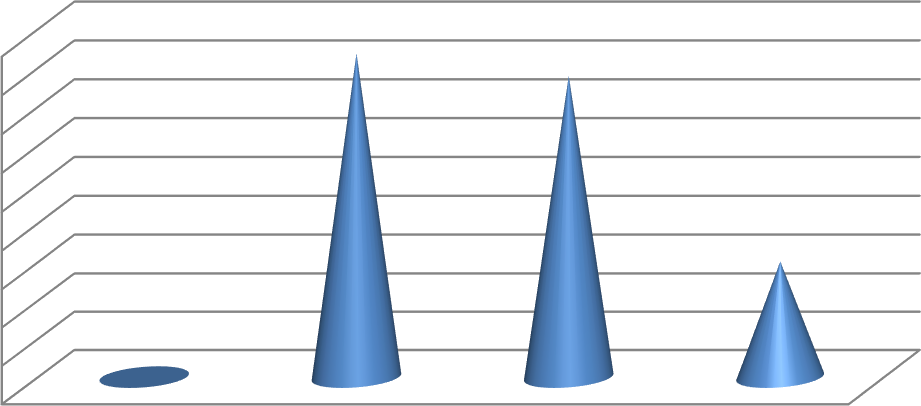 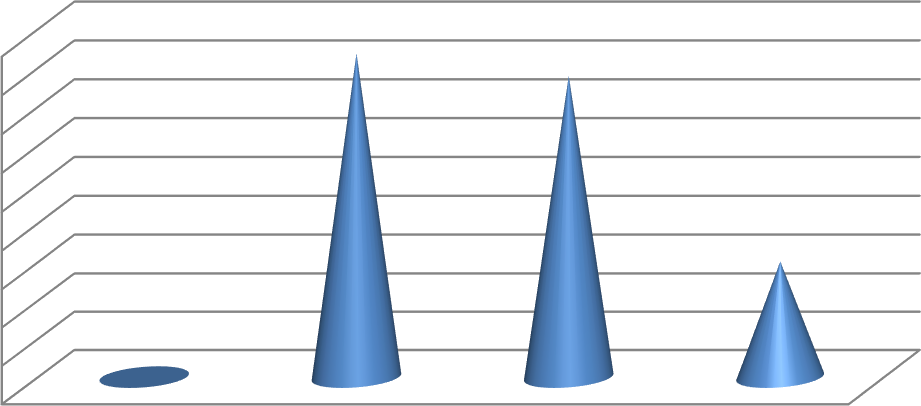 Figure 4.2(a): omega-3 fatty acid content of biscuit sampleTable 4.2(b): Total fatty acids percentage in cake oil samplesCₒ = Control; C1= 100% fish oil instead of margarine; C2 =80% fish oil; C3 = 60% fish oil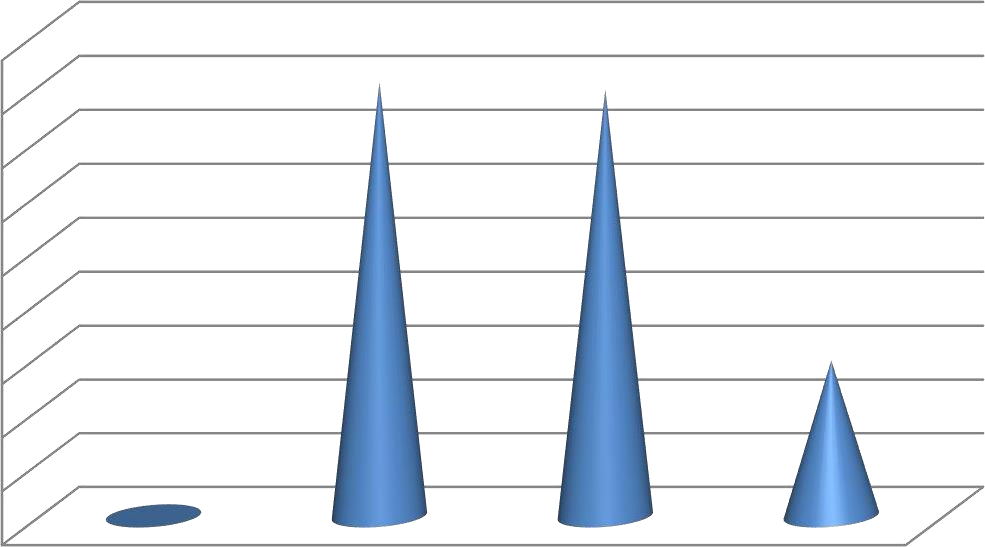 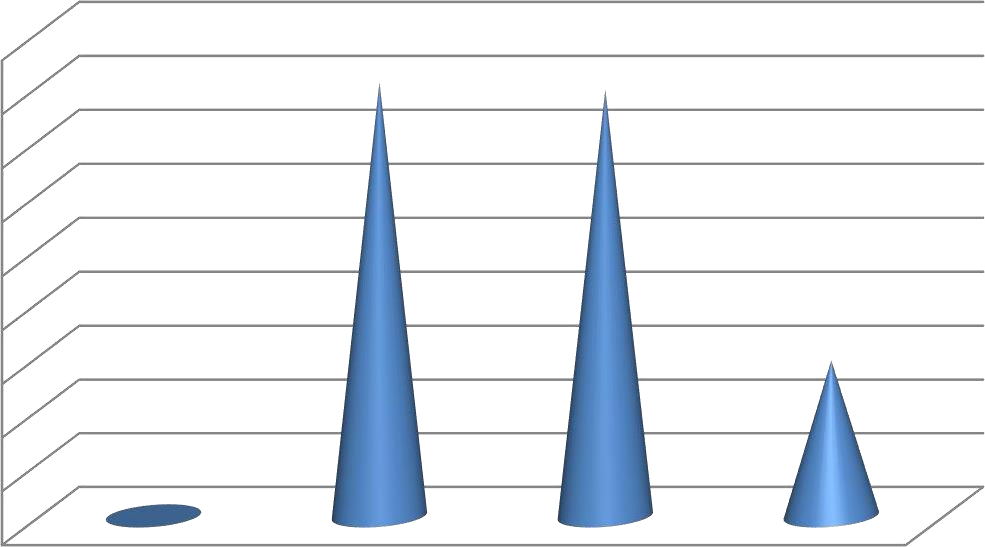 Figure 4.2(b): omega-3 fatty acid content of cake sampleNutritional Compositions of prepared BiscuitsThe results of proximate analysis on control biscuit sample and biscuit samples treated with varied percentages of fish oil have been presented in table 4.3. A one-way analysis  of variance (ANOVA) was carried out for the biscuit samples. The study has revealed that Biscuits treated with fish oil have higher level of fat content than that of control biscuits prepared from 100% margarine and significant difference found among Control and the treated samples at P< 0.05. No significant difference has been found in the case of fiber and ash content. Significant difference found in the case of protein and carbohydrate content, although no significant difference found between S1 (100% fish oil) and S2 (80% fish oil) at P< 0.05.Table 4.3: Proximate composition of margarine and fish oil treated biscuit samplesSₒ= Control; S1=100% fish oil instead of margarine; S2 =80% fish oil; S3=50% fish oil.Values in the table represent mean± SD and the presence of different superscript along a row indicates a significant difference and the same superscripts are not significantly different at P< 0.05.Nutritional Compositions of prepared CakeThe results of proximate analysis on control cake sample and cake samples treated with varied percentages of fish oil have been presented in table 4.4. A one-way analysis of variance (ANOVA) was carried out for the cake samples. Although higher level of fat content has been found in sample C1 (100% fish oil) than that of control sample, no significant difference found among the samples in terms of fat content at P< 0.05. No significant difference found in terms of crude fiber content and ash content among the samples, where significant difference found in terms of moisture, protein and carbohydrate content among the samples at P< 0.05.Table 4.4: Proximate analysis of CakeCₒ = Control; C1= 100% fish oil instead of margarine; C2 =80% fish oil; C3 = 60% fish oil.Values in the table represent mean± SD and the presence of different superscript along a row indicates a significant difference and the same superscripts are not significantly different at P< 0.05.Hedonic Sensory score of prepared Biscuit and cake SamplesThe sensory evaluation scores of biscuit and cake samples have been shown in table 4.5(a) and table 4.5(b) respectively. Statistical analyses were performed using the SPSS (version 20). Difference in sensory scores was detected using one way analysis of variances (ANOVA). A significance level of (P< 0.05) was used for the study.Table 4.5(a): Hedonic Sensory score of prepared Biscuit sampleSₒ = Control; S1= 100% fish oil instead of margarine; S2 =80% fish oil; S3 = 50% fish oil.Values in the table represent mean± SD and the presence of different superscript along a column indicates a significant difference the same superscripts are not significantly different at P < 0.05.After doing the ANOVA test for biscuit it has been interpreted that, there were no significant differences among the samples in terms of appearance. But sample S3 ranks higher than sample S2 and S1 in case of overall acceptance. So, I should proceed with the sample S3. But S3 contains less amount of omega-3 fatty acid content (1.51%). That’s why I have preceded with the sample S2 which contains greater amount of omega-3 fatty acid (3.9%).Table 4.5(b): Hedonic Sensory score of prepared Cake SampleCₒ = Control; C1= 100% fish oil instead of margarine; C2 =80% fish oil; C3 = 60% fish oil.Values in the table represent mean± SD and the presence of different superscript along a column indicates a significant difference the same superscripts are not significantly different at P < 0.05.After doing the ANOVA test for biscuit it has been interpreted that, there were no significant differences among the samples in terms of appearance in terms of Crust Characteristics, Taste, Appearance, Air cell and Overall acceptances. Significant difference found in term of aroma only. But sample C2 rank higher than sample C1 and same as sample C3. So, I have proceeded sample C2 because of its good acceptance and good level of omega-3 fatty acid.Chapter V: DiscussionsThe current study has been completed in Chattogram Veterinary and Animal Sciences University and evaluated the fatty acid content specially omega-3 fatty acid in enriched bakery products with fish oil. All the important findings of this study with its limitation and recommendations have been discussed in this section.The fatty acid analysis of Margarine and fish oil has revealed that fish oil of Pangasius hypophthalmus contains more omega-3 fatty acid, where margarine contains no omega-3 fatty acid. The fish oil also contains less SFA than margarine. The obtained result from fatty acid analysis of fish oil was almost similar to that results reported by Ho BT. et al. (2009), although the MUFA content was slightly greater (41.02%) than the article report (34.69%). The difference observed in these compositions of fish oil may be due to varietal differences, agro-ecological condition, feeding composition, methods of analysis etc.The fatty acids analysis of prepared bakery products evidenced that the developed products with fish oil have greater content of omega-3 fatty acid than the products with only margarine. The omega-3 fatty acid content has gradually increased with increasing the percentage of fish oil. Omega-3 fatty acid content has been found highest (4.19% and 4.03% respectively) in the biscuit and cake samples in which 100% fish oil has been used but it was not much greater than the sample using 80% fish oil. It has also been found that, Percentage of omega-3 fatty acid content was lost in the biscuit and cake sample‟s oil, which was greater amount in fish oil (5.3%). This lost might occur due to the high temperature during preparation of biscuits and cake  or due to oxidation (Santhanam AK., 2015). TFA content was gradually decreased with increasing the percentage of fish oil and ceased to zero in the sample prepared with 100% fish oil.The results of sensory evaluation have showed that the use of fish oil in bakery products is acceptable. The values of overall acceptability have shown that highest mean value has been found for B0 in biscuit sample and for C2 and C3 in cake sample. The value of overall acceptance of sample B2, B3 have been found near to the value of B0. There were no significant differences (P<0.05) found in overall acceptability of cake but significant difference found in case of biscuits. Consumers preferred the fish oil containing cakes more than the control cakes. But, the fish oil containing biscuitswere preferred less than the control biscuits. This is because fish flavor reduced the acceptability of the biscuit samples. Cocoa powder was used as an ingredient in cake samples which might cover the flavor of fish oil.The current study shows that, the incorporation of fish oil is more satisfactory in cake than in biscuit. According to the consumer preferences and omega-3 fatty acid content it can be said that the cake sample containing 80% fish oil (fish oil: margarine:: 4:1) would be the best choice for using fish oil in bakery products.Chapter VI: ConclusionSome health transitions have happened worldwide during the last few  years because of the life style change. This presumably is the cause of so many nontransmitted epidemic diseases. Obesity, diabetes, cardiovascular diseases and hypertension have steadily increased which undoubtedly lead to the life style and quality depreciation. It could also cause a huge number of early stage deaths. Therefore, in the community, health professional and the academic society there is a serious concern about this problem. It is more convenient to modify the existing products with locally available raw materials to add some additional attributes without changing sensory parameters. There are different ways that have been attempted to address this issue. For instance, creating food rich in omega-3 fatty acid with less saturated fatty acids is one of them. Most health organizations concur that 250–500 mg of omega-3 fatty acid is enough for adults to maintain overall health (FAO, 2008). Stephen NM., 2010 indicated that cooking and microwave heating are the better processing methods to retain the health beneficial omega-3 fatty acids in comparison to frying and canning. This work recommends oil of Pangasius hypophthalmus as a potential substitute for supplementation of omega-3 fatty acid to baked products. From the above parameters and data observed it may be concluded that oil of Pangasius hypophthalmus can be satisfactorily added to baked products to supplement omega-3 fatty acid. From nutritional point of view and organoleptic qualities, 80% fish oil (4:1 ratio of fish oil and margarine) incorporation found to be best among all the treatments. Pangasius hypophthalmus is available in all season and have a good percentage of fat. Considering the nutritional value and consumer preference, bakery products from fish oil will be superior to products from margarine.Chapter VII Recommendations and future perspectiveCurrently, bakery products are prepared using margarine or butter which are high in saturated fatty acid and trans fatty acid but contains no omega-3 fatty acid. This study indicated that oil of Pangasius hypophthalmus has the ability to add omega-3 fatty acid in bakery products.There are other area can be investigated more as a completion of this study. Omega-3 fatty acid is prone to be degraded quickly in presence of light and oxygen and lose their sensory and nutritional values during storage. So, using suitable packaging methods and some antioxidents is another possibility to be researched.In this study, Pangasius hypophthalmus was used for collecting fish oil. Other fish species especially sea fish oil which is rich in PUFA could also be used in future research to see the suitability in using bakery products.The air cell quality of cake was not so good because of using hand mixing and little knowledge on pouring technique. So, improvement in dough mixing and pouring technique may increase the air cell quality. As in this study we didn‟t use any improver for enhancing cake and biscuit quality, so taste and texture may improve with addition of commercially available improver compound.Overall acceptance of bakery food products is usually influenced by its making method, ingredients and how they are baked. So, the modern instruments, standard procedure and quality control assessment should be ensured for consumer acceptance.Industrial fish extraction method and proper use of the byproducts (fish muscles) need to be adapted to reduce the production cost of these modified bakery products.REFERENCESAarsetoey H, Grundt H, Nygaard O, Nilsen DW. 2012. The role of long-chained marine N-3 polyunsaturated fatty acids in cardiovascular disease. Cardiology research and practice. 15(2): 27-30.Akubor PI.2003. Functional properties and performance of cowpea/plantain/wheat flour blends in biscuits. Plant Foods for Human Nutrition. 58(3):1-8.Alissa EM, Ferns GA. 2012. Functional foods and nutraceuticals in the primary prevention of cardiovascular diseases. Journal of nutrition and metabolism. 14(6):19-26American Heart Association. 2010. In Fish and Omega-3 Fatty Acids (http://www.heart.org/ presenter.jhtml?identifier=4632).Amerine MA, Pangborn RM, Roessler EB. 2013. Principles of sensory evaluation of food. Elsevier. 11(2):53-59.Anand RG, Alkadri M, Lavie CJ, Milani RV. 2008. The role of fish oil in arrhythmia prevention. Journal of cardiopulmonary rehabilitation and prevention. 28(2):92-8.Anka IZ, Faruk MA, Hasan MM, Azad MA.2013. Environmental issues of emerging pangas (Pangasianodon hypophthalmus) farming in Bangladesh. Progressive Agriculture. 24(1-2):159-70.Assisi A, Banzi R, Buonocore C, Capasso F, Di Muzio V, Michelacci F, Renzo D, Tafuri G, Trotta F, Vitocolonna M, Garattini S. 2006. Fish oil and mental health: the role of n-3 long-chain polyunsaturated fatty acids in cognitive development and neurological disorders. International clinical psychopharmacology. 21(6):319-36.Bligh EG, Dyer WJ. 1959. A rapid method of total lipid extraction and purification.Canadian journal of biochemistry and physiology. 37(8):911-7.Borla OP, Motta EL, Saiz AI, Fritz R. 2004. Quality parameters and baking performance of commercial gluten flours. LWT-Food Science and Technology. 37(7):723-9.Chen C, Yu X, Shao S.2015. Effects of omega-3 fatty acid supplementation on glucose control and lipid levels in type 2 diabetes: a meta-analysis. Plos One. 10(10):e0139565.Cheong LZ, Tan CP, Long K, Idris NA, Yusoff MS, Lai OM. 2011. Baking performance of palm diacylglycerol bakery fats and sensory evaluation of baked products. European journal of lipid science and technology. 113(2):253- 61.CORTÉS R M. 2012. Development of a cookie with added omega 3 fatty acids source as functional food. Vitae. 19(1):24-33.FAO. 2005. Nutritional elements of fish. United Nations Food and Agriculture Organization, FAO, Rome,Italy.FAO. 2010. Cultured Aquatic Species Information Programme: Pangasius hypophthalmus. Food and Agricultural Organizations of the United Nations, Rome, Italy.Granato D, Branco GF, Cruz AG, Faria JD, Shah NP. 2010. Probiotic dairy products as functional foods. Comprehensive reviews in food science and food safety. 9(5):455-70.Harris WS. 2004. Fish oil supplementation: evidence for health benefits. Cleveland Clinic journal of medicine. 71(3):208-21.Ho BT, Paul DR. 2009. Fatty acid profile of tra catfish (Pangasius hypophthalmus) compared to atlantic salmon (Salmo solar) and asian seabass (Lates calcarifer). International Food Research Journal. 16(4):501-6.Hoseney RC. 1986. Principle of Cereal Science and Technology. American Association of Cereal Chemists. 77(4):152-7Hu FB, Cho E, Rexrode KM, Albert CM, Manson JE. 2003. Fish and long-chain ω-3 fatty acid intake and risk of coronary heart disease and total mortality in diabetic women. Circulation. 107(14):1852-7.Indrani D. 2003. Scanning electron microscopy, rheological characteristics, and bread‐baking performance of wheat‐flour dough as affected by enzymes. Journal of Food Science. 68(9):2804-9.Jyotsna R, Prabhasankar P, Indrani D, Rao GV.2004. Improvement of rheological and baking properties of cake batters with emulsifier gels. Journal of food science. 69(1):SN16-9.Kaminski WE, Jendraschak E, Kieﬂ R, von Schacky C. 1993. Dietary omega-3 fatty acids lower levels of platelet-derived growth factor mRNA in human mononuclear cells. Blood. 81:1871–1879.Kent NL, Evers AD. 1994. Technology of cereals: an introduction for students of food science and agriculture. Wood head Publishing.Kidd PM. 2007. Omega-3 DHA and EPA for cognition, behavior, and mood: clinical findings and structural-functional synergies with cell membrane phospholipids. Alternative medicine review. 12(3):207.Kim BJ, Hood BL, Aragon RA, Hardwick JP, Conrads TP and Veenstra TD. 2006. Increased oxidation and degradation of cytosolic proteins in alcoholexposed mouse liver and hepatoma cells. Proteomics. 6:1250–1260.Kinsella JE, Shimp JL, Mai J, Weihrauch J. 1977. Fatty acid content and composition of   freshwater   finfish.   Journal   of   the   American   Oil   Chemists‟   Society. 54(10):424-9.Koletzko B, Lien E, Agostoni C, Böhles H, Campoy C, Cetin I, Decsi T, Dudenhausen JW, Dupont C, Forsyth S, Hoesli I. 2008. The roles of long- chain polyunsaturated fatty acids in pregnancy, lactation and infancy: review of current knowledge and consensus recommendations. Journal of perinatal medicine. 36(1):5-14.Komori K, Shimokawa H, Vanhoutte PM. 1989. Endothelium-dependent relaxation to aggregating platelets in porcine femoral veins and its modulation by diets. Circulation. 80:401–409.Kromhout D, Giltay EJ, Geleijnse JM. 2010. n–3 Fatty acids and cardiovascular events after myocardial infarction. New England Journal of Medicine. 363(21):2015-26.Kulkarni SD. 1997. Roasted soybean in cookies: Influence on product quality. Journal of food science and technology. 34(6):503-5.La Berge AF. 2008. How the ideology of low fat conquered America. Journal of the History of Medicine and Allied Sciences. 63(2):139-77.Lee JH, O'Keefe JH, Lavie CJ, Marchioli R, Harris WS. 2008. Omega-3 fatty acids for cardioprotection. In: Mayo Clinic Proceedings. Vol. 83, No. 3, 324-332 pp.Lichtenstein AH. 1996. Trans and saturated fatty acid content of dietary fat effects plasma lipid and lipoprotein concentratio. Circulation. 94(1):I-97.Mai BT. 1995. Analysis of uses of Basa catfish by-products (Pangasius pangasius) Hamilton and initial try of effective processing. J. Fisheries. 212-7.Marchioli R, Barzi F, Bomba E, Chieffo C, Di Gregorio D, Di Mascio R, Franzosi MG, Geraci E, Levantesi G, Maggioni AP, Mantini L. 2002. Early protection against sudden death by n-3 polyunsaturated fatty acids after myocardial infarction: time-course analysis of the results of the Gruppo Italiano per lo Studio   della   Sopravvivenza   nell‟Infarto   Miocardico   (GISSI)-Prevenzione. Circulation. 105(16):1897-903.Men LT, Thanh VC, Hirata Y, Yamasaki S. 2005. Evaluation of the  genetic diversities and the nutritional values of the Tra (Pangasius hypophthalmus) and the Basa (Pangasius bocourti) catfish cultivated in the Mekong river delta of Vietnam. Asian-australasian journal of animal sciences. 18(5):671-6.Minihane AM. Metabolic Syndrome, diabetes mellitus, cardiovascular and neurodegenerative disease. 2013. Fish oil omega fatty acids and cardiometabolic health, alone or with statins. Eur. J. of Clin. Nutri. 67:536-40.Morishige K, Shimokawa H, Matsumoto Y, Eto Y, Uwatoku T, Abe K, Sueishi K, Takeshita A. 2003. Overexpression of matrix metalloproteinase-9 promotes intravascular thrombus formation in porcine coronary arteries in vivo. Cardiovascular research. 57(2):572-85.Nakamura N, Hamazaki T, Ohta M, Okuda K, Urakaze M, Sawazaki S, Yamazaki K, Satoh A, Temaru R, Ishikura Y, Takata M. 1999. Joint effects of HMG-CoA reductase inhibitors and eicosapentaenoic acids on serum lipid profile and plasma fatty acid concentrations in patients with hyperlipidemia. International Journal of Clinical and Laboratory Research. 29(1):22-5.NLM. 2014. Fish Oil. Medline Plus. National Institutes of Health, National Library of Medicine. ( http://www.nlm.nih.gov/medlineplus/druginfo/natural/993.html)Oi K, Shimokawa H, Hirakawa Y, Tashiro H, Nakaike R, Kozai T, Ohzono K, Yamamoto K, Koyanagi S, Okamatsu S, Tajimi T. 2004. Postprandial increase in plasma concentrations of remnant-like particles: an independent risk factor for restenosis after percutaneous coronary intervention. Journal of cardiovascular pharmacology. 44(1):66-73.Oi K, Shimokawa H, Hiroki J, Uwatoku T, Abe K, Matsumoto Y, Nakajima Y, Nakajima K, Takeichi S, Takeshita A. 2004. Remnant lipoproteins from patients with sudden cardiac death enhance coronary vasospastic activity through upregulation of Rho-kinase. Arteriosclerosis, thrombosis, and vascular biology. 24(5):918-22.Piteira MF, Maia JM, Raymundo A, Sousa I. 2006. Extensional flow behavior of natural fiber-filled dough and its relationship with structure and properties. Journal of Non-Newtonian Fluid Mechanics. 137:72Pratima A, Yadav MC. 2000. Effect of incorporation of liquid dairy by-products on chemical characteristics of soy-fortified biscuits. Journal of Food Science and Technology (Mysore). 37(2):158-61.Rizliya V, Mendis E. 2014. Biological, physical, and chemical properties of fish oil and industrial applications. In: Sea food processing by-products. Springer, New York, NY, 285-313 pp.Sahin S. 2008. Rheological properties and quality of rice cakes formulated with different gums and an emulsifier blend. Food hydrocolloids. 22(2):305-12.Sampath H, Ntambi JM. 2005. Polyunsaturated fatty acid regulation of genes of lipid metabolism. Annu Rev Nutr. 25:317–340.Santhanam AK, Lekshmi M, Chouksey MK, Tripathi G, Gudipati V. 2015. Delivery of omega-3 fatty acids into cake through emulsification of fish oil-in-milk and encapsulation by spray drying with added polymers. Drying technology. 33(1):83-91.Shahidi F. 2002. Nutraceuticals and functional foods: research address bioactive components. Food Technology. 56: 23-31.Shimokawa H, Aarhus LL, Vanhoutte PM. 1988. Dietary omega 3 polyunsaturated fatty acids augment endothelium-dependent relaxation to bradykinin in coronary microvessels of the pig. British journal of pharmacology. 95(4):1191.Shimokawa H, Lam JYT, Chesebro JH, Bowie EJW, Vanhoutte PM. 1987. Effects of dietary supplementation with cod-liver oil on endothelium-dependent responses in porcine coronary arteries. Circulation. 76:898–905.Shimokawa H, Vanhoutte PM. 1988. Dietary cod-liver oil improves endotheliumdependent responses in hypercholesterolemic and atherosclerotic porcine coronary arteries. Circulation. 78:1421–1430.Shimokawa HI, Vanhoutte PM. 1989. Dietary omega 3 fatty acids and endothelium- dependent relaxations in porcine coronary arteries. American Journal of Physiology-Heart and Circulatory Physiology. 256(4):H968-73.Smith WH. 1972. Wire-cut cookies. In: Smith WH (ed) Biscuits, crackers and cookies: Technology, Production and Management. Applied Science Publishers, London. p 73710.Stephen NM, Shakila RJ, Jeyasekaran G, Sukumar D. 2010. Effect of different types of heat processing on chemical changes in tuna. Journal of Food Science and Technology. 47(2):174-81.Sublette ME, Ellis SP, Geant AL, Mann JJ. 2011. Meta-analysis: effects of eicosapentaenoic acid in clinical trials in depression. The Journal of clinical psychiatry. 72(12):1577.Swann PG, Venton DL, Le Breton GC. 1989. Eicosapentaenoic acid and docosahexaenoic acid are antagonists at the thromboxane A2/prostaglandin H2 receptor in human platelets. FEBS letters. 243(2):244-6.Tagawa T, Hirooka Y, Shimokawa H, Hironaga K, Sakai K, Oyama J, Takeshita A. 2002. Long-term treatment with eicosapentaenoic acid improves exercise- induced vasodilation in patients with coronary artery disease. Hypertens Res. 25: 823–829.Terry PD, Terry JB, Rohan TE. 2004. Long-chain (n-3) fatty acid intake and risk of cancers of the breast and the prostate: recent epidemiological studies, biological mechanisms, and directions for future research. The Journal of nutrition. 134(12):3412S-20S.Thies F, Garry JM, Yaqoob P, Rerkasem K, Williams J, Shearman CP, Gallagher PJ, Calder PC, Grimble RF. 2003. Association of n-3 polyunsaturated fatty acids with stability of atherosclerotic plaques: a randomised controlled trial. The Lancet. 361(9356):477-85.Tocher DR. 2015. Omega-3 long-chain polyunsaturated fatty acids and aquaculture in perspective. Aquaculture. 449:94-107.Weitz D, Weintraub H, Fisher E, Schwartzbard AZ. 2010. Fish oil for the treatment of cardiovascular disease. Cardiology in review. 18(5):258.Yanai H, Hamasaki H, Katsuyama H, Adachi H, Moriyama S, Sako A. 2015. Effects of intake of fish or fish oils on the development of diabetes. Journal of clinical medicine research. 7(1):8.Yasuda S, Shimokawa H. 2010.Potential usefulness of fish oil in the primary prevention of acute coronary syndrome. Eur Heart J. 31:15–16.Zock PL, Katan MB. 1997. Butter, margarine and serum lipoproteins. Atherosclerosis.131(1):7-16.Appendix A: Rating Score for different hedonic attributes of Biscuits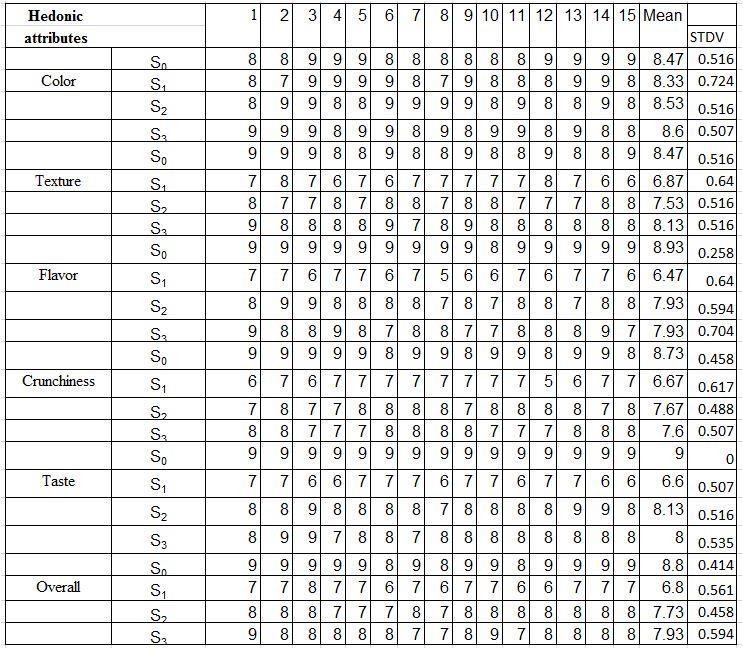 Here,Sₒ = Control; S1= 100% fish oil instead of margarine; S2 =80% fish oil; S3 = 50% fish oil.Hedonic Scale Used: Like extremely = 9, Like very much = 8, Like moderately = 7, Like slightly = 6, Neither like nor dislike = 5, Dislike slightly = 4, Dislike moderately = 3, Dislike very much = 2, Dislike extremely = 1Appendix B: Rating Score for different sensory attributes of cakes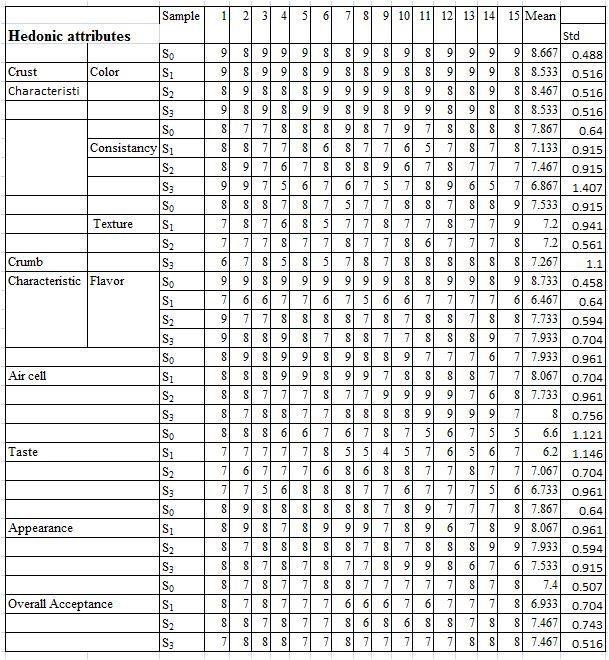 Here,Sₒ = Control; S1= 100% fish oil instead of margarine; S2 =80% fish oil; S3 = 50% fish oil.Hedonic Scale Used: Like extremely = 9, Like very much = 8, Like moderately = 7, Like slightly = 6, Neither like nor dislike = 5, Dislike slightly = 4, Dislikemoderately = 3, Dislike very much = 2, Dislike extremely = 1Appendix C: Panelist work for Sensory evaluationSensory panelist doesn’t do it-Eat, drink or smoke within 90 minutes prior to testUse gum, mints etc. flavored items within 30 minutesWear perfume, cologne and fragrance item during testTalk and comment during evaluationTaste if you have a coldShare the product with othersTaste if you have a lot of prior knowledge about the manufacturing which you maydislikeSensory panelist should-Be attractively dressed and well groomed.Be tactful and concerned about the exhibitors and their feelings.Have a pleasant manner; smile; be prompt.Avoid consulting with spectators.Hide personal likes and dislikes.Be familiar with the products being judged.Take the time to get a general picture of the entries.Recognize quality standards.Don‟t give top placing if entries are not worthy.Make quick and firm decision.Offer compliments and constructive criticism.Be fragrance neutral.Participate regularly.Take time and focus during test.Follow the method and instruction precisely.Be confident in initial judgment.Take sensory evaluation seriously.Rest and cleanse your palate for next sample.Offer reasons for decisions, encourage the exhibitor to continue, to learnand to improve.Don‟t rule out unfamiliar ways of doing things if the results obtained are satisfactory. Judge the result that you see, rather than what “might” have been done.RememberNo food entry is so poorly done that it is not worthy of an encouraging commentNo food entry is so well done that some improvement may not be madeAppendix D: Collection of fish oil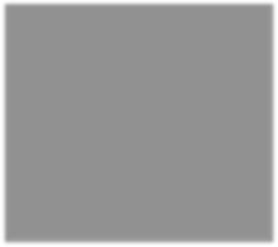 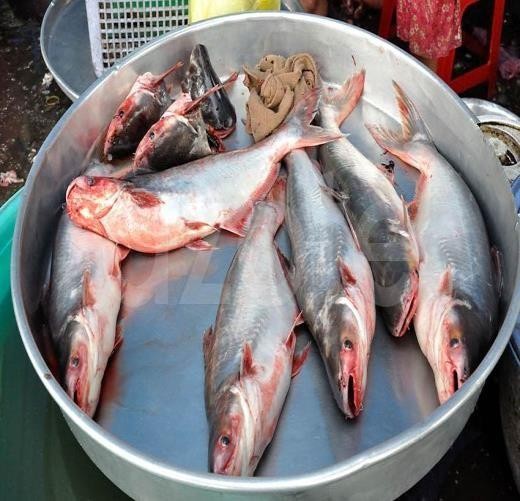 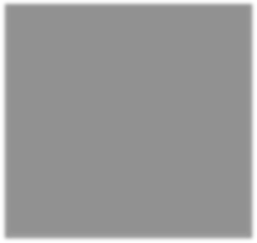 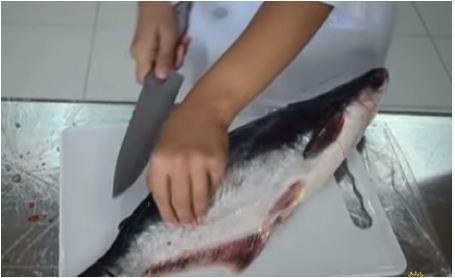 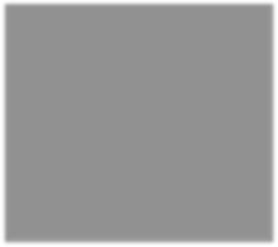 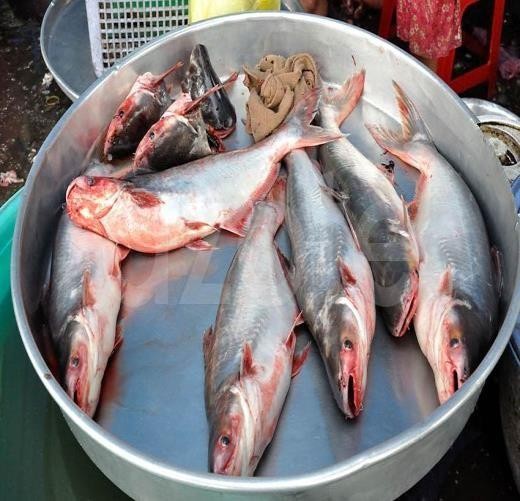 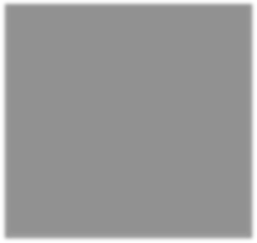 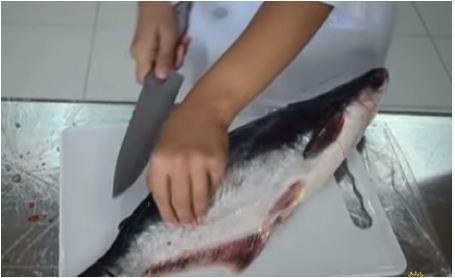 Fig: Fish collection and filletingFig: Fish fillet	Fig: Fish oil extraction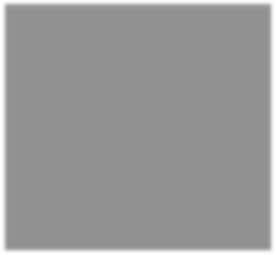 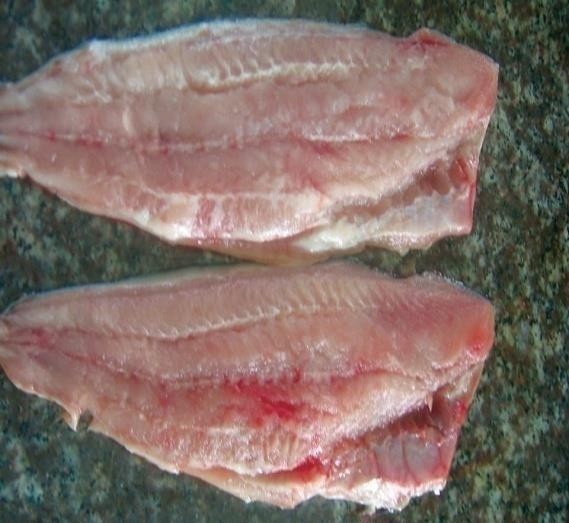 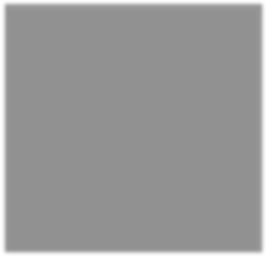 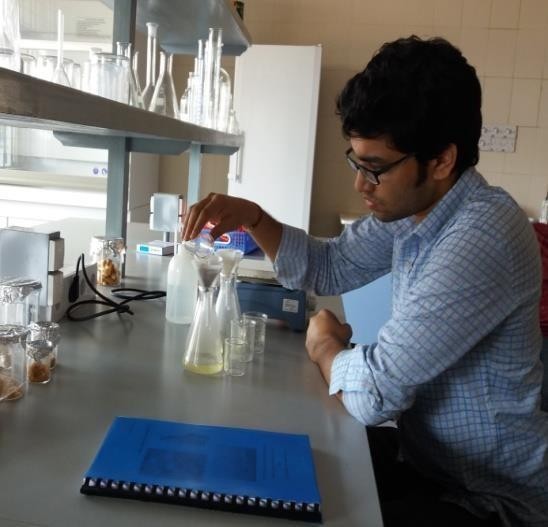 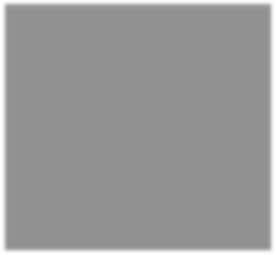 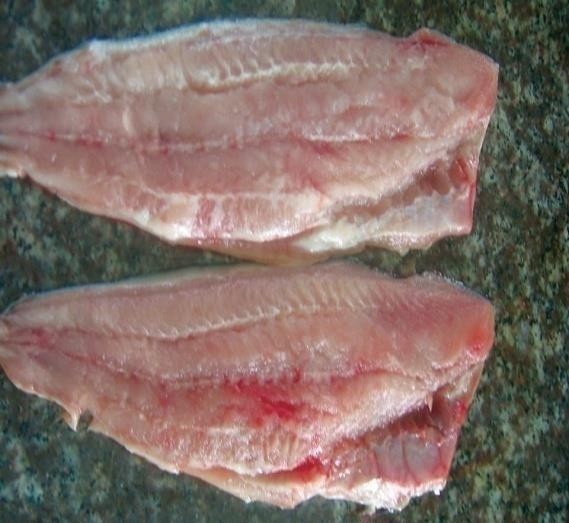 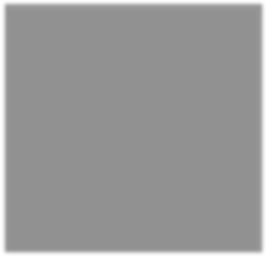 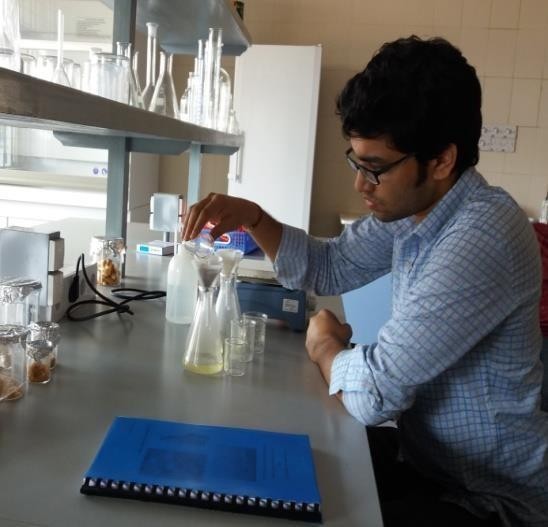 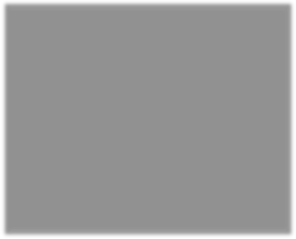 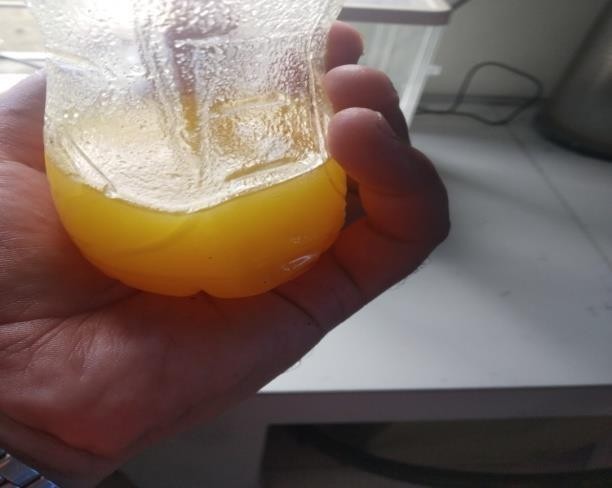 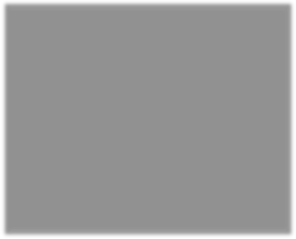 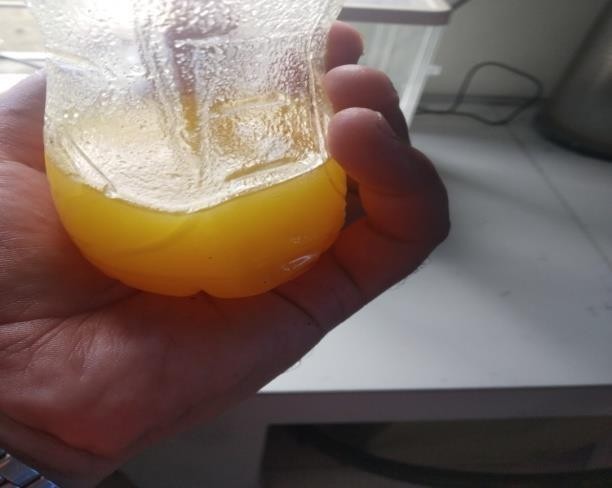 Fig: Extracted fish oilAppendix E: Biscuits preparation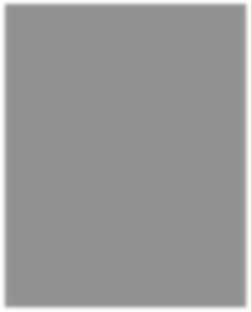 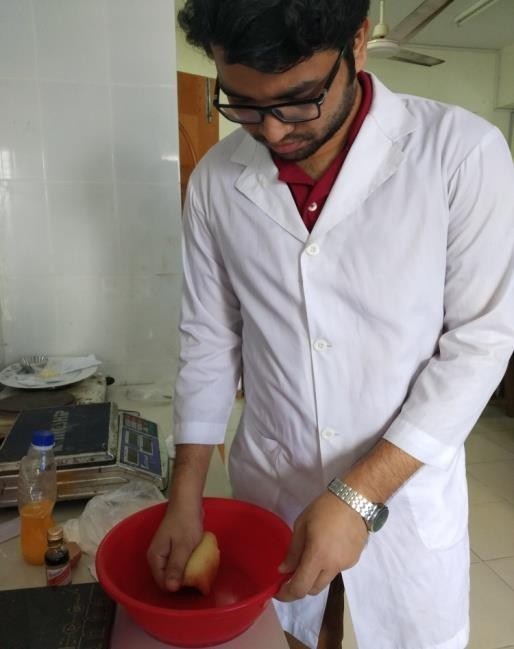 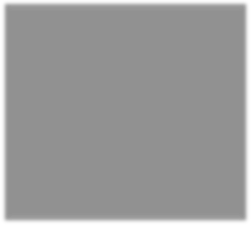 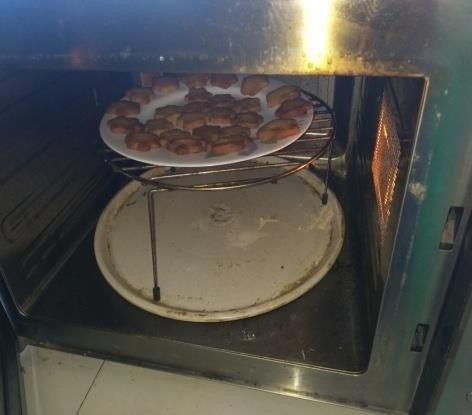 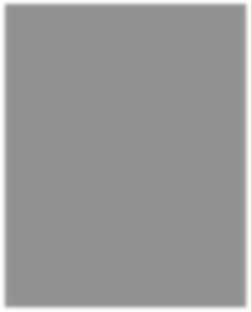 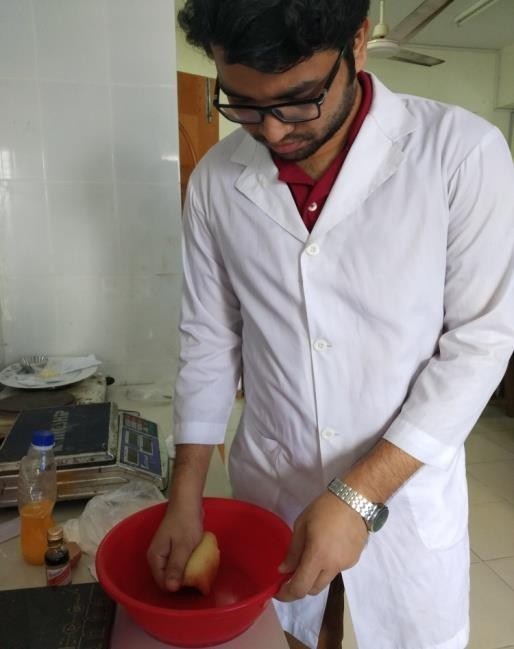 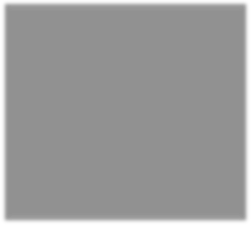 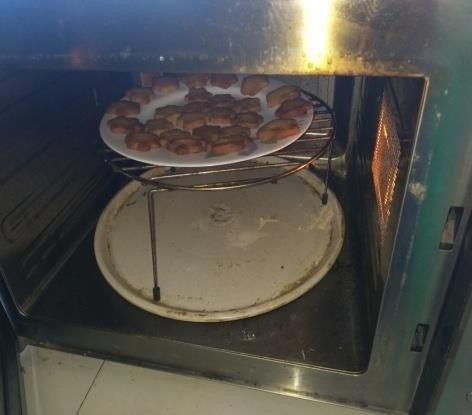 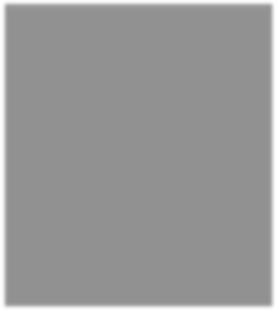 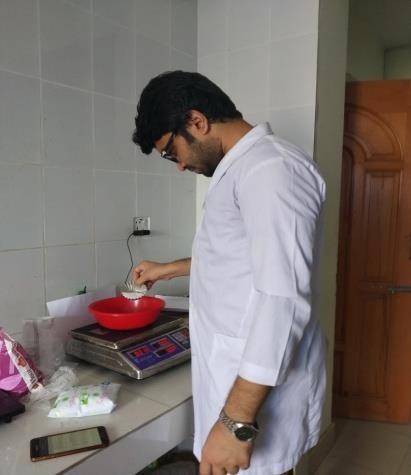 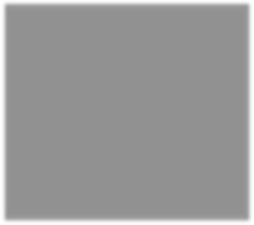 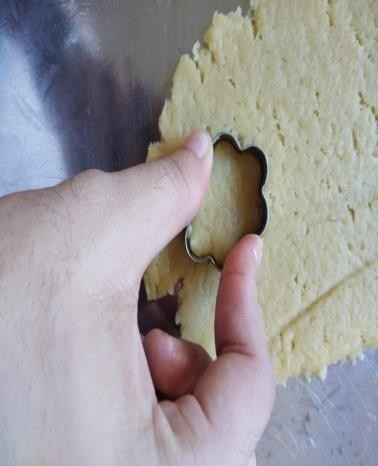 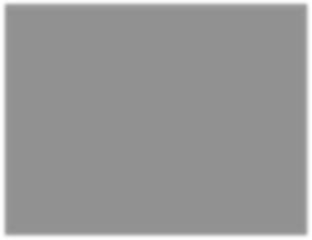 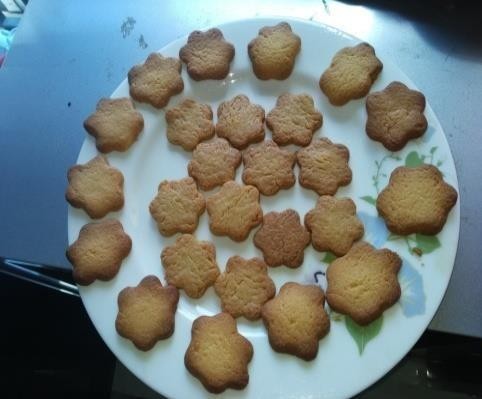 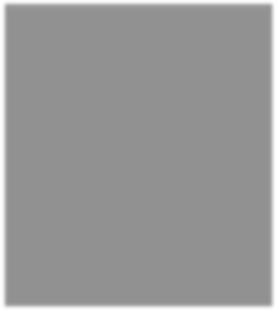 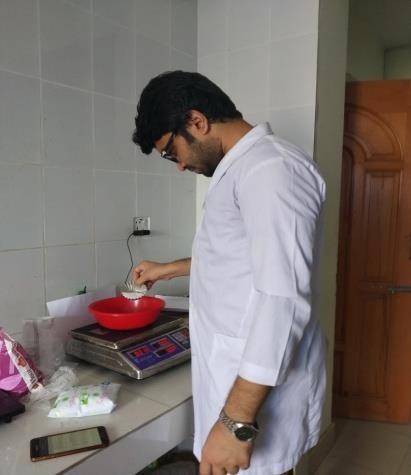 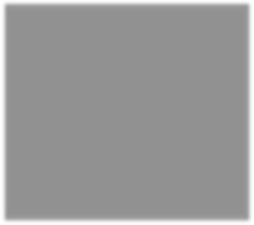 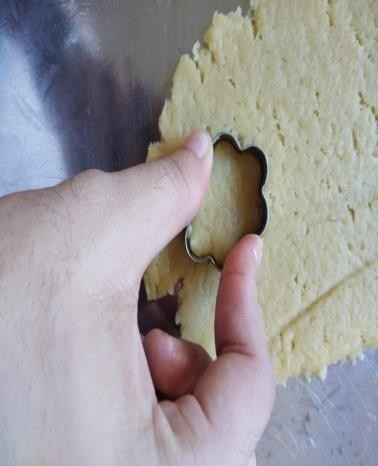 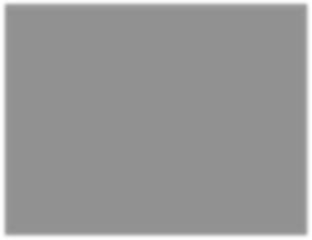 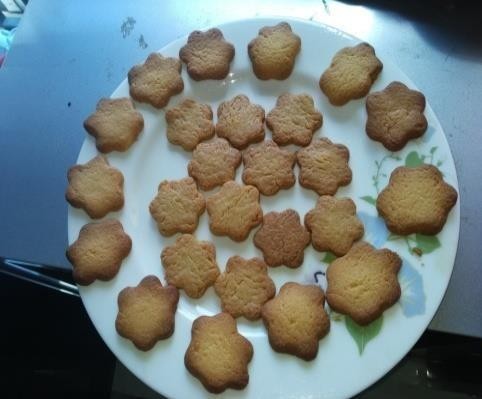 Appendix F: Cakes preparation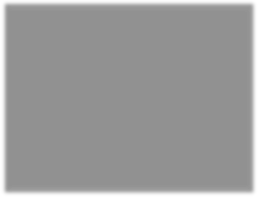 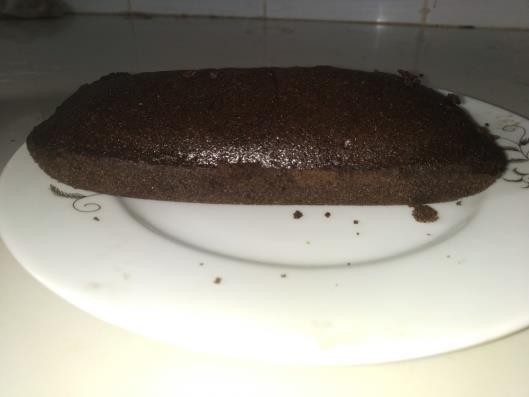 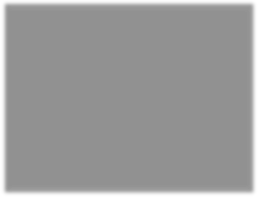 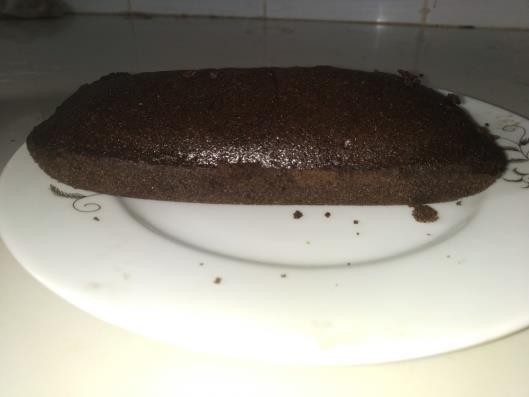 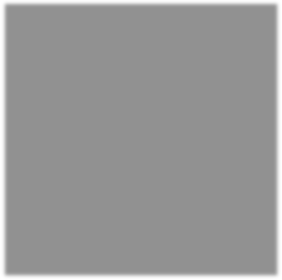 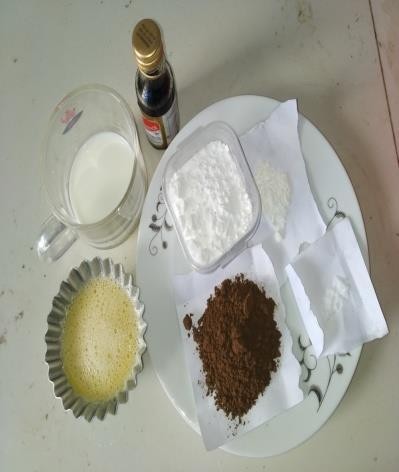 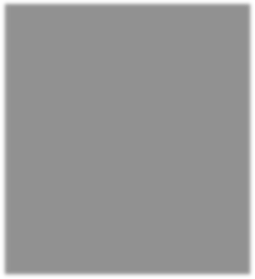 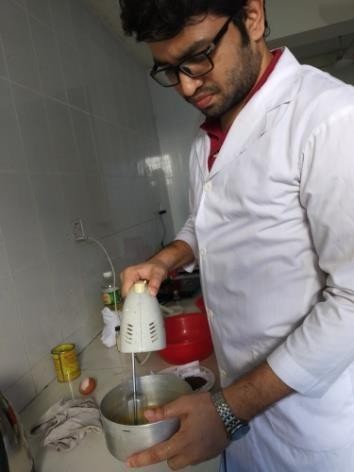 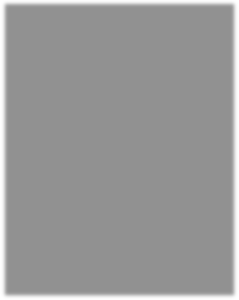 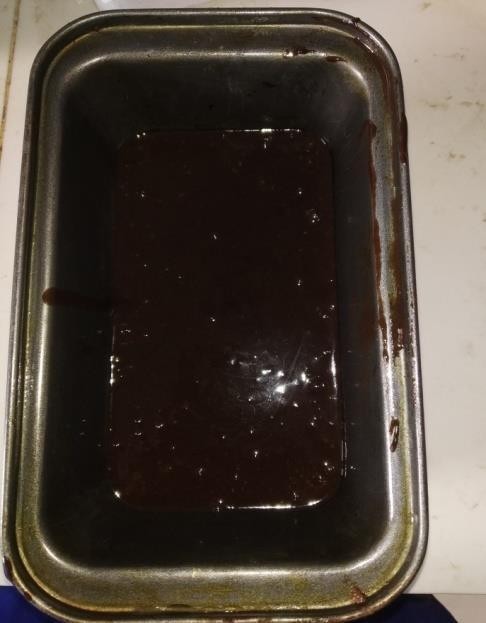 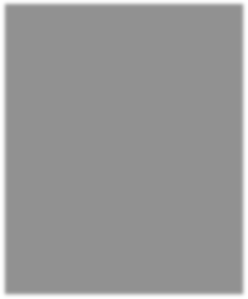 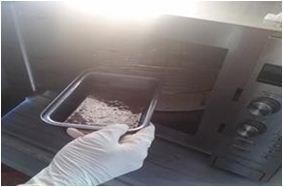 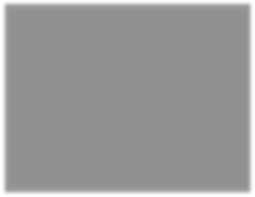 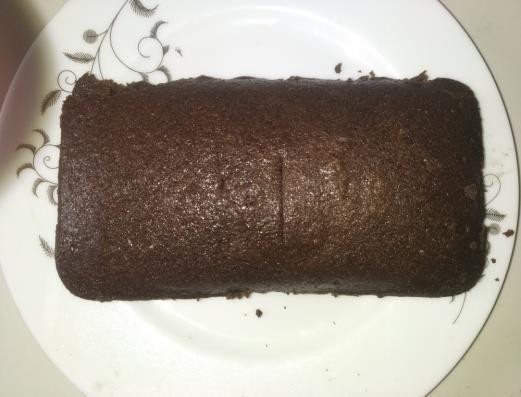 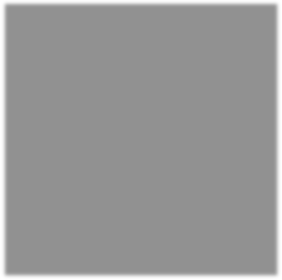 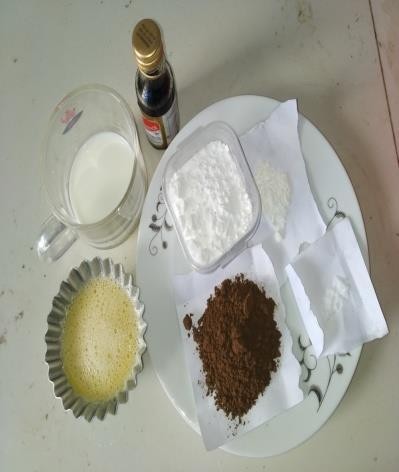 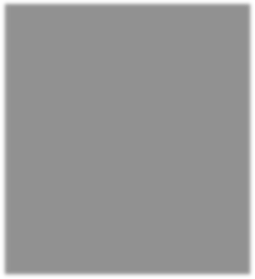 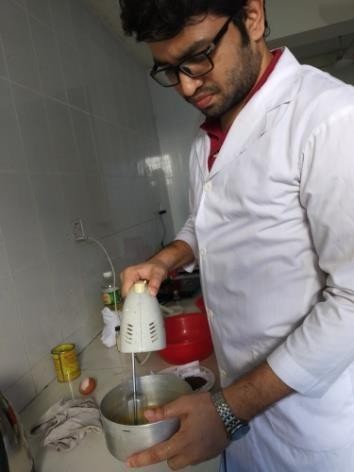 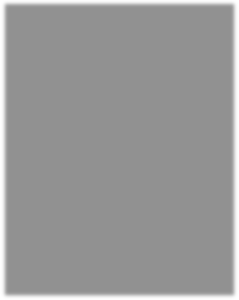 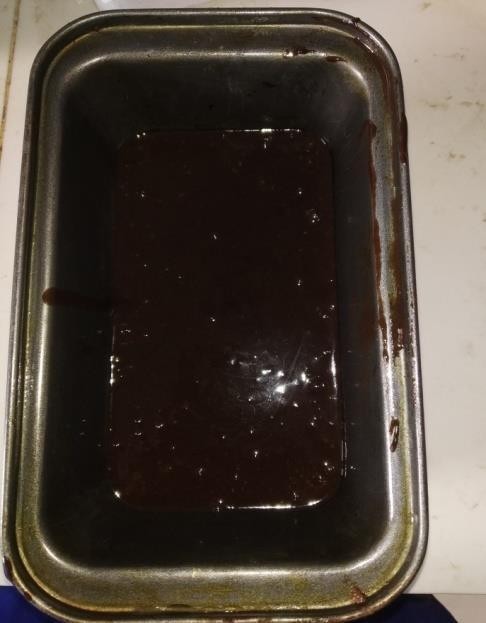 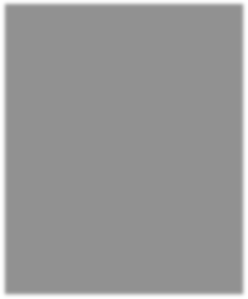 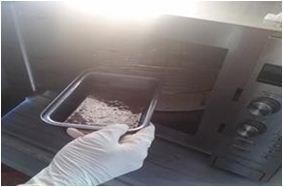 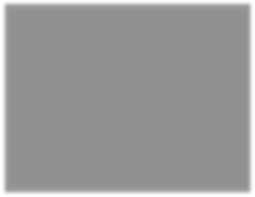 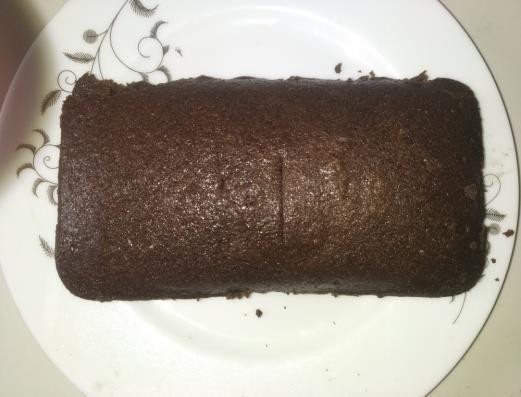 Appendix G: Prepared sample and GC instruments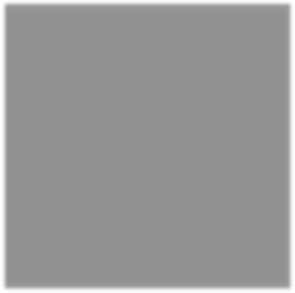 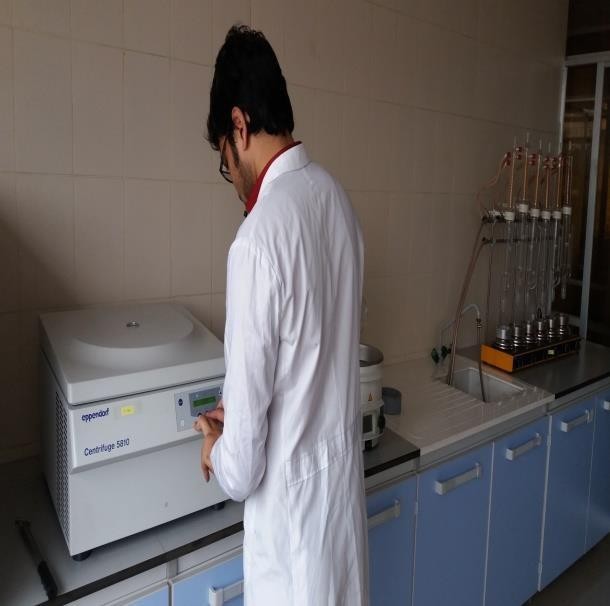 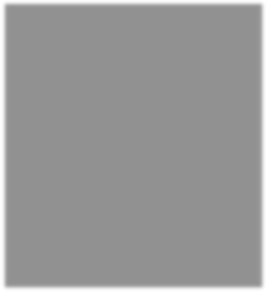 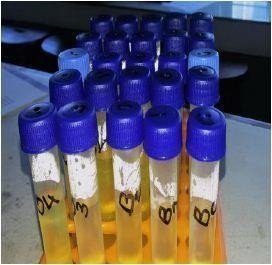 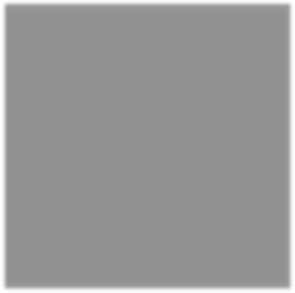 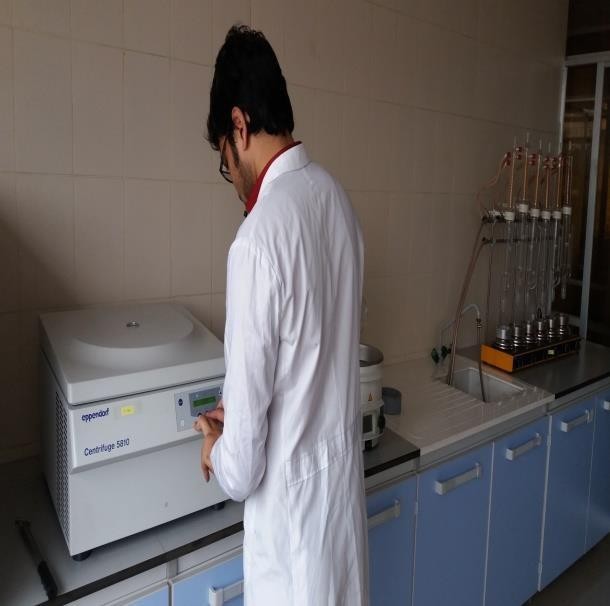 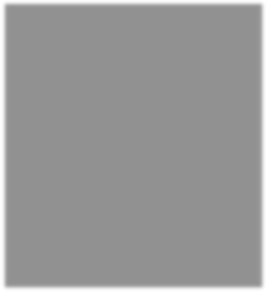 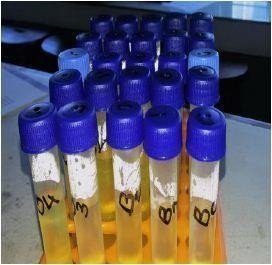 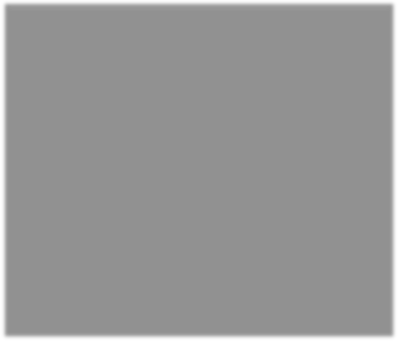 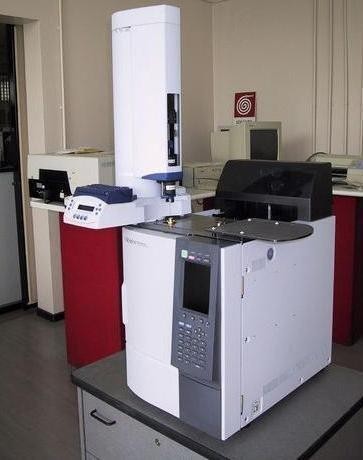 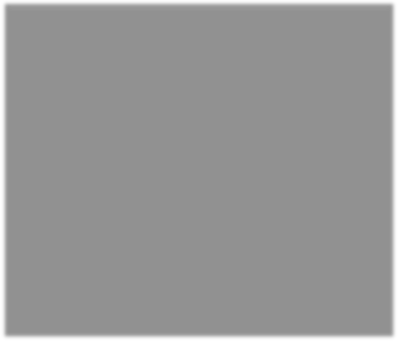 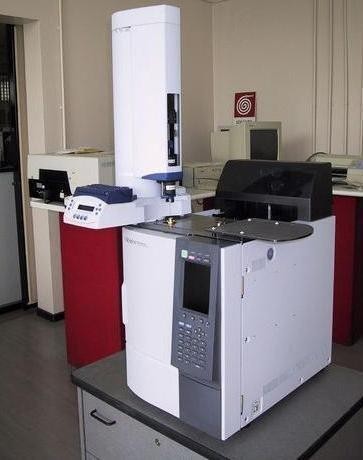 Fig: Sample Preparation and GC analysisAppendix H: Proximate analysis and Sensory evaluation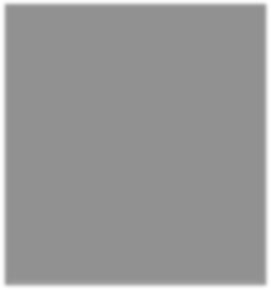 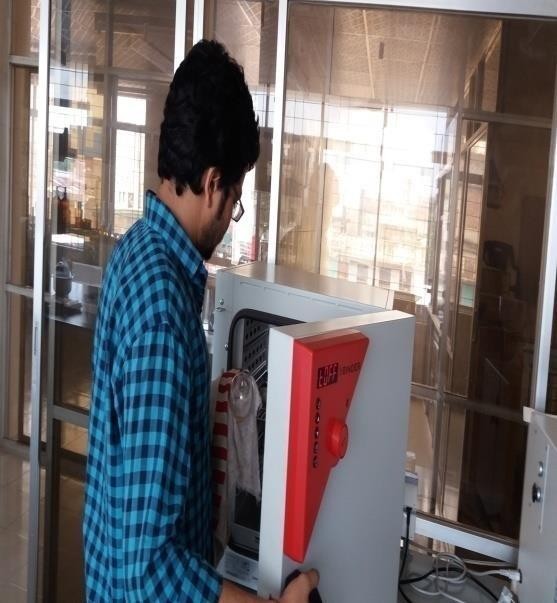 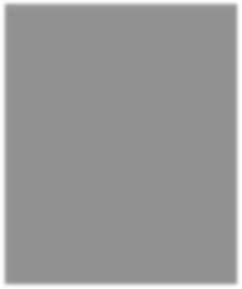 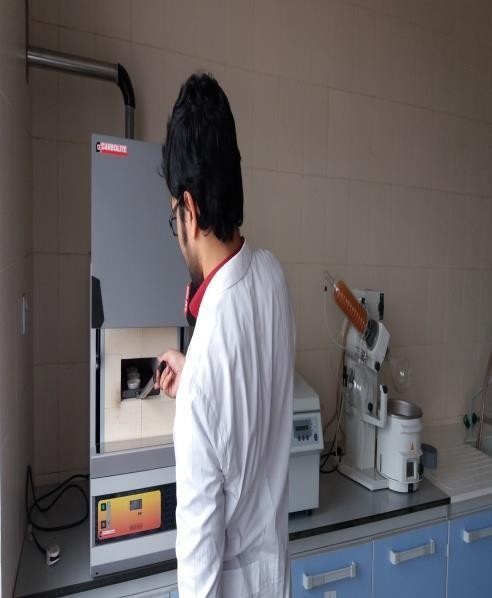 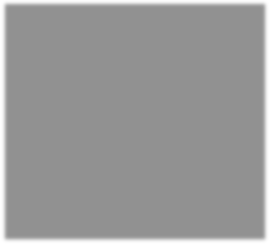 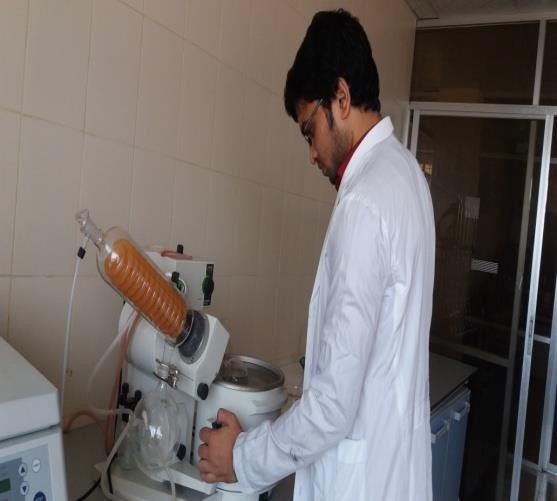 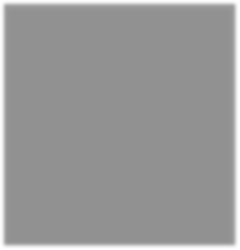 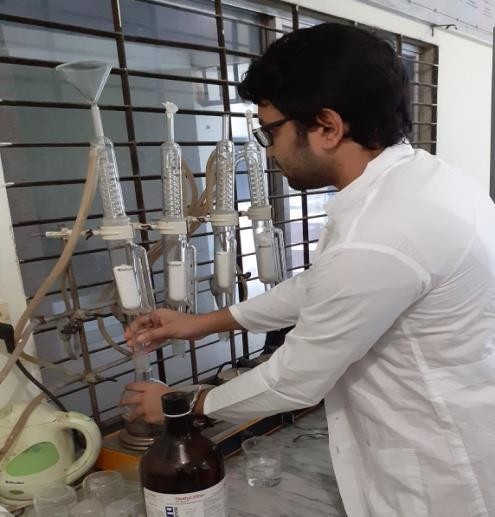 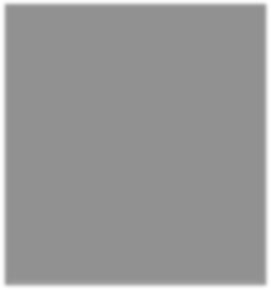 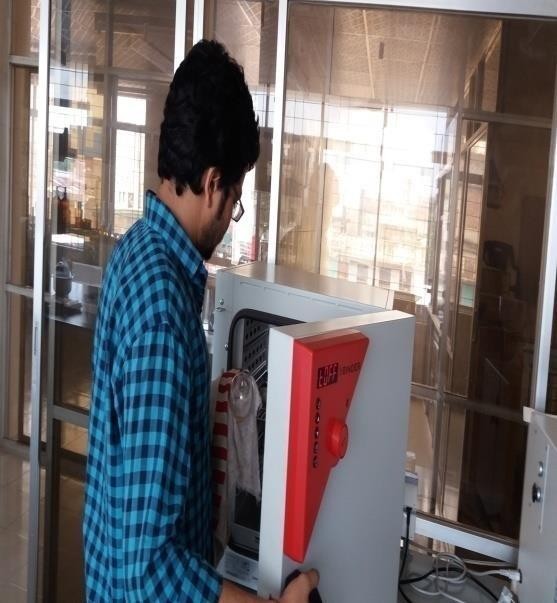 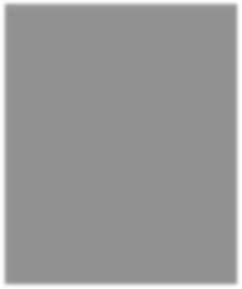 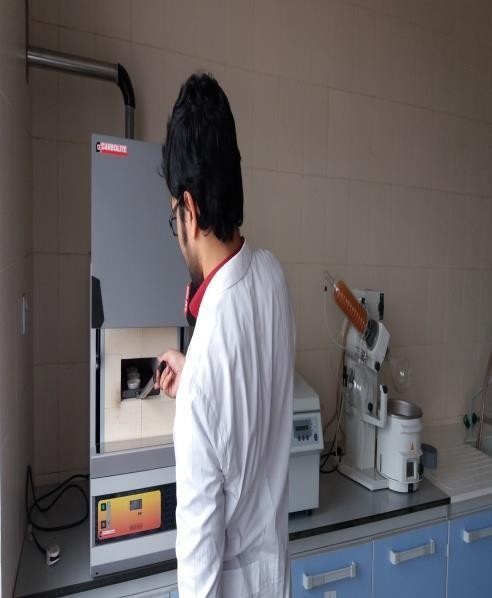 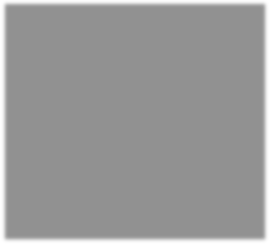 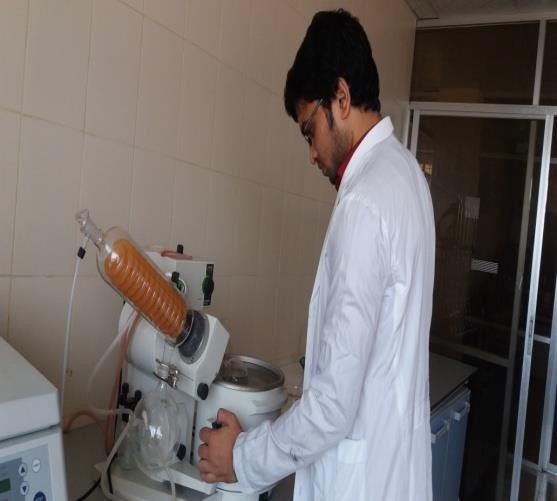 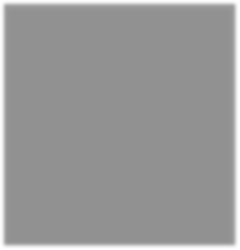 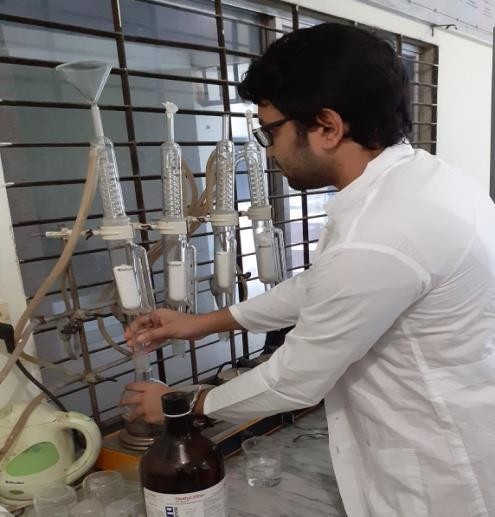 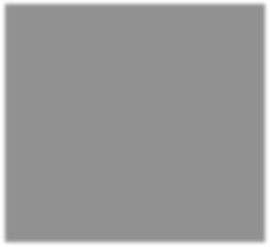 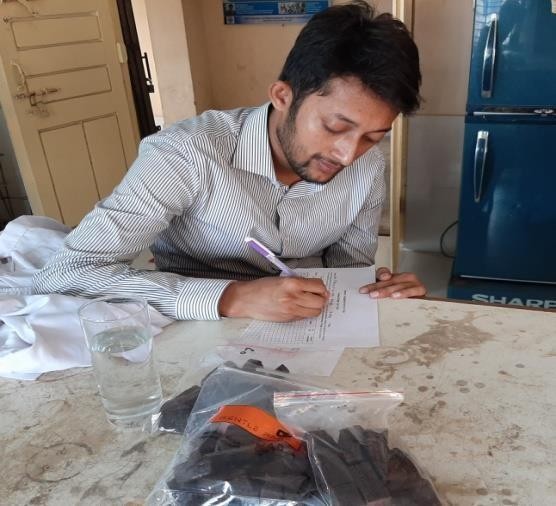 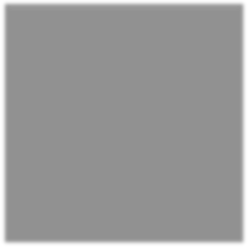 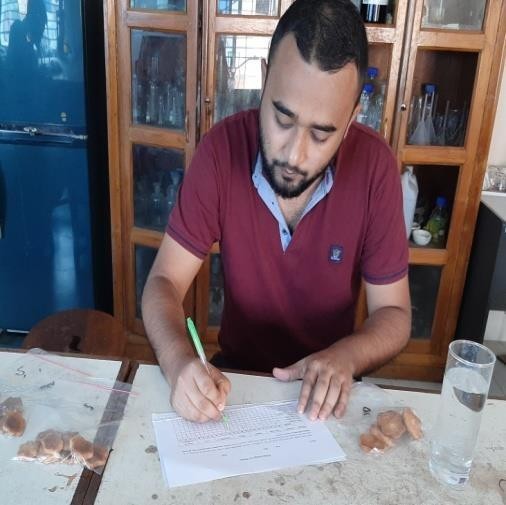 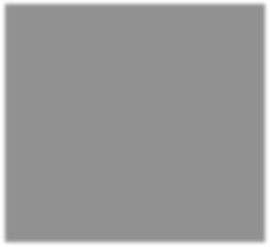 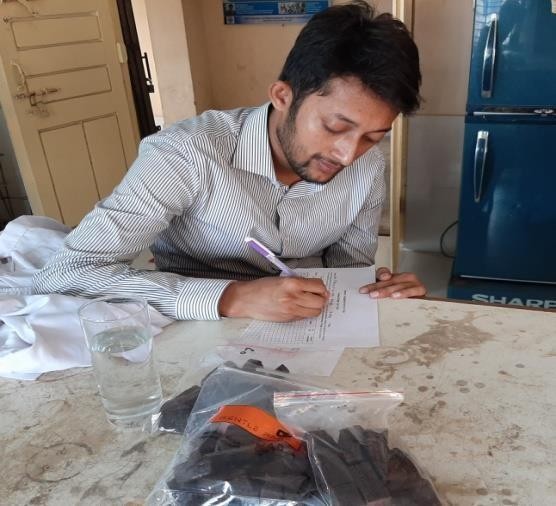 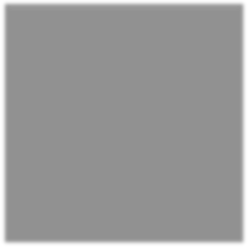 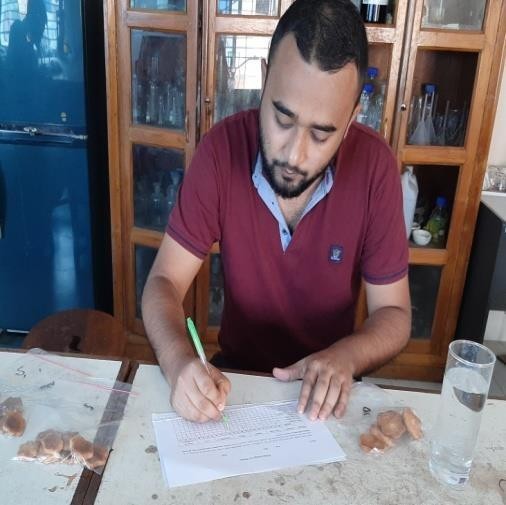 Brief BiographyJiko Sen has passed the Secondary School Certificate (SSC) Examinations in 2008 with Grade Point Average (GPA) 5.00 followed by Higher Secondary Certificate (HSC) Examination in 2010 with GPA 4.50. He received the B.Sc. (Hon‟s) in Food Science and Technology in 2015 (held in 2016) from Chattogram Veterinary and Animal Sciences University (CVASU), Bangladesh. Now, he is a candidate for the degree of MS in Food Chemistry and Quality Assurance under the Department of Applied Chemistry and Chemical Technology, CVASU.He has immense interest to work in Nutritional supplementation and fortification of food like improving the fatty acids profile in bakery products, fast foods, processed food products etc and also in the area of public health perspective like heavy metal detection in egg, meat, meat products, water, milk, vegetables. He has also much interest to improve the nutritional status of malnourished children of under-developed and developing countries through working in the area of public health.Authorization…………………………………………………………………IAcknowledgements…………………………………………………………..IVList of Tables…………………………………………………………………VIIList of Figures………………………………………………………………..VIIIList of Abbreviation……………………………………………………….....IXAbstracts……………………………………………………………………...XCHAPTER-I: INTRODUCTION………………………………………….11.1 General Feature………………………………………………………11.2 Aims and Objectives…………………...……………………….........3CHAPTER-II: REVIEW OF LITERATURE…………………………….42.1 Functional food and its importance ………...………………………..42.2 Bakery Products ……………………………………………………..42.2.1 Biscuit…………………………………………………………52.2.1.1 Types of biscuit…………………………………………62.2.2 Cake…………………………………………………………...72.3 Margarine in Bakery Products……………………………………….82.4 Omega -3 fatty acid ……..…………………………………………..92.4.1 Requirement of Omega-3 fatty acid…………………………...102.5 Fish oil, a good source of Omega-3 fatty acid ………………………112.5.1 Fish Oil Benefits …………………..………………………….122.6 Pangasius hypophthalmus…………………………………………………162.7 Fish oil in Bakery Products………………………………..………...172.8 Gas Chromatography principle………………………………………172.8.1 Gas chromatography instrumentation………………………...18CHAPTER III: MATERIALS AND METHODS…………………………223.1 Collection and preparation of sample…………….…………………..223.1.1 Extraction of Lipid…………………………………………….223.2 Biscuit preparation…………………………………………………...223.2.1 Procedure……………………………………………………...233.3 Cake preparation……………………………………………………..243.3.1 Procedure……………………………………………………..243.4 Proximate Analysis ………………………………………………….253.4.1 Sample preparation…………………………………………...253.4.2 Determination of crude fat……………………………………253.4.3 Determination of crude fiber…………………………………263.4.4 Determination of ash content…………………………………263.4.5 Determination of Moisture content…………………………...273.4.6 Determination of Protein……………………………………..273.4.7 Determination of Carbohydrate………………………………283.5 Sensory evaluation of finished product………………………………293.6 Statistical analysis …………………………………………………...29CHAPTER IV: RESULTS………………………………………………….304.1 Fatty acid composition of fish oil and Margarine……………………304.2 Fatty acid composition of Biscuit and Cake sample…………………314.3 Nutritional Compositions of prepared Biscuits………………………334.4 Nutritional Compositions of prepared Cake…………………………344.5 Hedonic Sensory score of prepared Biscuit and cake Samples……...35CHAPTER V: DISCUSSIONS……………………………………….…….37CHAPTER VI: CONCLUSION……………………………………………39CHAPTER VII :RECOMMENDATIONS AND FUTUREPERSPECTIVE………………………………………….40REFERENCES……………………………………………………………...41Appendix A: Rating Score for different hedonic attributes of Biscuits……...49Appendix B: Rating Score for different sensory attributes of cakes…………50Appendix C: Panelist work for Sensory evaluation………………………….51Appendix D: Collection of fish oil…………………………………………...52Appendix E: Biscuits preparation…………………………………………….53Appendix F: Cakes preparation………………………………………………54Appendix G: Prepared sample and GC instruments………………………….55Appendix H: Proximate analysis and Sensory evaluation……………………56Brief Biography………..……………………………………………………57Table No.Name of the TablesPageTable 3.1Formulation of Biscuit23Table 3.2Formulation of Cake25Table 4.1Total fatty acids percentage in fish oil and margarine30Table 4.2(a)Total fatty acids percentage in Biscuit oil samples31Table 4.2(b)Total fatty acids percentage in Cake oil samples32Table 4.3Proximate composition of margarine and fish oil treated biscuit samples33Table 4.4Proximate analysis of Cake34Table 4.5(a)Hedonic Sensory score of prepared Biscuitsample35Table 4.5(b)Hedonic	Sensory	score	of	prepared	Cake Sample36Figure No.Name of figuresPageFig1.1Chemical Structure of Omega-3 fatty acids10Fig 2.1Effect of Omega-3 fatty acid in cardiovascular protection14Fig 2.8.1Gas Chromatography18Fig 2.8.2Split/ Splitless injector19Fig 2.8.3Thermal conductivity detector20Fig 2.8.4Flame ionization detector21Fig 2.8.5Argon ionization detector21Figure 4.1Total fatty acids percentage comparison between fish oil and margarine30Figure 4.2(a)Omega-3 fatty acid content of biscuit sample31Figure 4.2(b)Omega-3 fatty acid content of cake sample32AbbreviationElaborationALAAlpha-Linolenic AcidCHDCoronary Heart DiseaseCVDCardiovascular diseaseDHADocosahexaenoic AcidEPAEicosapentaenoic AcidFAOFood and Agricultural OrganizationHDLHigh Density LipoproteinLDLLow Density LipoproteinPUFAPolyunsaturated Fatty AcidSCDSudden Cardiac DeathSFASaturated Fatty AcidTFATrans Fatty AcidTGTriglyceridesΩ-3Omega-3IngredientsSample 1 (S0)Sample 2 (S1)Sample 3 (S2)Sample 4 (S3)Wheat Flour100 g100 g100g100 gMargarine32 g0 g6.4 g16 gFish Oil0g32g25.6g16gSugar45 g45 g45 g45 gSalt0.7 g0.7 g0.7 g0.7 gBaking Powder1.5 g1.5 g1.5 g1.5 gEgg30 g30 g30 g30 gMilk5ml5ml5ml5mlVanilla Essence1 g1 g1 g1 gIngredientsSample 1 (C0)Sample 2 (C1)Sample 3 (C2)Sample 4 (C3)Wheat Flour100 g100 g100g100 gMargarine40 g0 g32 g24 gFish Oil0g40g8g16gSugar113 g113 g113 g113 gSalt0.5 g0.5 g0.5 g0.5 gBaking Powder3 g3 g3 g3 gEgg85 g85 g85 g85 gMilk80ml80ml80ml80mlCocoa Powder20g20g20g20gVanilla Essence1 g1 g1 g1 gFatty AcidFish oil (F1)(%)Fish oil (F2)(%)Margarine (M1)(%)Margarine (M2)(%)Total SFA34.8038.7147.3251.34Total MUFA42.6939.3525.0523.13Total PUFA17.8818.6020.9018.56DHA5.194.370.00.0EPA0.410.620.00.0TFA0.00.03.574.58Fatty AcidS0(%)S1(%)S2(%)S3(%)Total SFA54.2943.1545.3056.37Total MUFA26.0638.0835.6328.71Total PUFA13.1714.1513.4510.12C22:6n-3NIL3.973.541.06C20:5n-3NIL0.220.360.45TFA3.41NIL0.652.37Fatty AcidC0 (%)C1 (%)C2 (%)C3 (%)Total SFA59.1745.4250.1552.24Total MUFA23.0034.2829.8727.72Total PUFA11.2916.5016.2312.34C22:6n-3NIL3.553.850.97C20:5n-3NIL0.480.550.48TFA4.33NIL0.951.90QualityparametersSampleSampleSampleSampleQualityparametersS0S1S2S3Fat12.70 ±0.17c14.13±0.15a13.9±0.1a13.4±0.17bCrude fiber0.57 ±0.58a0.467±0.06 a0.53±0.058 a0.53±0.058aMoisture5.70 ±0.10 a5.37±0.12b5.47±0.12ab5.33±0.058cdAsh1.07 ±0.06a1.17±0.58a1.20±0.10a1.20±0.00aProtein11.00 ±0.10c11.87±0.12a11.7±0.10a11.47±0.06bCarbohydrate68.97±0.25a67.00±0.17b67.20±0.10b68.07±0.12cQuality parametersSampleSampleSampleSampleQuality parametersC0C1C2C3Fat15.00±0.10a16.33±0.15a15.63±0.21a15.03±0.15aCrude fiber0.28±0.03a0.25±0.02a0.30±0.02a0.24±0.02abMoisture29.67±0.15a29.00±0.27b30.13±0.31a28.07±0.25cAsh0.93±0.06a0.77±0.06ab0.80±0.10a1.00±0.10aProtein14.07±0.15a13.53±0.21b13.97±0.21ab14.57±0.25aCarbohydrate40.06±0.23a40.11±0.39ab39.17±0.23b41.10±0.70aParametersAppearanceTextureAromaCrunchinessTasteOverall AcceptanceSamplesAppearanceTextureAromaCrunchinessTasteOverall AcceptanceS08.47±0.52a8.47±0.52a8.93±0.26 a8.73±0.45a9.0±0.00a8.80±0.41aS18.33±0.72a6.73±0.70c6.47±0.64c6.67±0.62c6.60±0.51c6.80±0.56cS28.53±0.52a7.53±0.52b7.93±0.59b7.67±0.49b8.13±0.52b7.73±0.46bS38.60±0.51a8.13±0.52a7.93±0.70b6.60±0.51b8.00±0.53b7.93±0.59bParametersCrust CharacteristicsCrust CharacteristicsCrumb CharacteristicsCrumb CharacteristicsTasteAppearanceAir CellOverall AcceptanceSamplesColorConsistencyTextureAromaTasteAppearanceAir CellOverall AcceptanceC08.67±0.49a7.87±0.64a7.60±0.74a8.73±0.46a6.6±1.12a7.87±0.6 4a7.93±0.96a7.4±0.51aC18.53±0.52a7.13±0.92 a7.2±0.94a6.47±0.64c6.2±1.13a8.07±0.9 6a8.07±0.70a6.93±0.70aC28.47±0.52a7.47±0.92a7.2±0.56a7.73±0.59b7.07±0.70a7.93±0.59a7.73±0.96a7.47±0.74aC38.53±0.52a7.07±1.16a7.27±1.01a7.93±0.70b6.73±0.96a7.53±0.92a8.0±0.76a7.47±0.51a